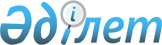 Об утверждении Типовых правил приема на обучение в организации образования, реализующие образовательные программы высшего и послевузовского образованияПриказ Министра образования и науки Республики Казахстан от 31 октября 2018 года № 600. Зарегистрирован в Министерстве юстиции Республики Казахстан 31 октября 2018 года № 17650.       В соответствии с подпунктом 11) статьи 5 Закона Республики Казахстан от 27 июля 2007 года "Об образовании" и подпунктом 1) статьи 10 Закона Республики Казахстан от 15 апреля 2013 года "О государственных услугах" ПРИКАЗЫВАЮ:      Сноска. Преамбула - в редакции приказа Министра образования и науки РК от 08.06.2020 № 237 (вводится в действие после дня его первого официального опубликования).
      1. Утвердить:       1) Типовые правила приема на обучение в организации образования, реализующие образовательные программы высшего образования, согласно приложению 1 к настоящему приказу;       2) Типовые правила приема на обучение в организации образования, реализующие образовательные программы послевузовского образования, согласно приложению 2 к настоящему приказу.      2. Департаменту высшего и послевузовского образования Министерства образования и науки Республики Казахстан в установленном законодательством Республики Казахстан порядке обеспечить:      1) государственную регистрацию настоящего приказа в Министерстве юстиции Республики Казахстан;      2) в течение десяти календарных дней со дня государственной регистрации настоящего приказа направление его копии в бумажном и электронном виде на казахском и русском языках в Республиканское государственное предприятие на праве хозяйственного ведения "Республиканский центр правовой информации" для официального опубликования и включения в Эталонный контрольный банк нормативных правовых актов Республики Казахстан;      3) размещение настоящего приказа на интернет-ресурсе Министерства образования и науки Республики Казахстан после его официального опубликования;      4) в течение десяти рабочих дней после государственной регистрации настоящего приказа представление в Департамент юридической службы Министерства образования и науки Республики Казахстан сведений об исполнении мероприятий, предусмотренных подпунктами 1), 2) и 3) настоящего пункта.      3. Контроль за исполнением настоящего приказа возложить на вице-министра образования и науки Республики Казахстан Аймагамбетова А.К.      4. Настоящий приказ вводится в действие после дня его первого официального опубликования. Типовые правила приема на обучение в организации образования, реализующие образовательные программы послевузовского образования       Сноска. Типовые правила в редакции приказа Министра образования и науки РК от 14.06.2019 № 269 (вводится в действие после дня его первого официального опубликования). Глава 1. Общие положения       1. Настоящие Типовые правила приема на обучение в организации образования, реализующие образовательные программы послевузовского образования (далее – Типовые правила), разработаны в соответствии с подпунктом 11) статьи 5 Закона Республики Казахстан от 27 июля 2007 года "Об образовании" (далее – Закон) и подпунктом 1) статьи 10 Закона Республики Казахстан от 15 апреля 2013 года "О государственных услугах" которые определяют порядок приема на обучение в организации образования, реализующие образовательные программы послевузовского образования и оказания государственной услуги "Прием документов и зачисление в высшие учебные заведения для обучения по образовательным программам послевузовского образования".       Сноска. Пункт 1 - в редакции приказа Министра образования и науки РК от 08.06.2020 № 237 (вводится в действие после дня его первого официального опубликования).
      2. Прием магистрантов, докторантов организаций высшего и послевузовского образования (далее – ОВПО) осуществляется посредством размещения государственного образовательного заказа на подготовку кадров по научно-педагогическому и профильному направлениям, а также оплаты обучения за счет собственных средств обучающихся и иных источников.       Прием слушателей резидентуры организаций образования в области здравоохранения, ОВПО и научных организаций (далее-научные организации) осуществляется посредством размещения государственного образовательного заказа, а также оплаты обучения за счет собственных средств обучающихся и иных источников.      При этом ОВПО не осуществляет прием в следующих случаях:      1) принятия решения уполномоченным органом о приостановлении, отзыве и лишении лицензии и (или) приложения к лицензии на занятие образовательной деятельностью;      2) приостановления, отзыва или истечения срока действия аккредитации, за исключением организаций образования при Президенте Республики Казахстан и военных, специальных учебных заведений;      3) при выявлении грубых нарушений по итогам государственного контроля и (или) в период судебного процесса по его результатам;      4) отсутствия или исключения образовательной программы из Реестра образовательных программ уполномоченного органа в области образования на соответствующую группу образовательных программ.      Сноска. Пункт 2 - в редакции приказа Министра образования и науки РК от 09.08.2021 № 388 (водится в действие после дня его первого официального опубликования).
 Глава 2. Порядок приема на обучение в организации образования, реализующие образовательные программы послевузовского образования      3. Прием лиц в магистратуру, докторантуру, в том числе по целевой подготовке, резидентуру организаций образования в области здравоохранения, ОВПО и научных организаций осуществляется на конкурсной основе по результатам комплексного тестирования (далее-КТ) или вступительных экзаменов.      Прием иностранцев в магистратуру, докторантуру и резидентуру осуществляется на платной основе. Получение иностранцами на конкурсной основе в соответствии с государственным образовательным заказом бесплатного послевузовского образования определяется международными договорами Республики Казахстан, за исключением стипендиальной программы по программам магистратуры.      4. Прием иностранных граждан на обучение в ОВПО или научные организации на платной основе осуществляется по результатам собеседования, проводимого приемными комиссиями ОВПО или научных организаций в течение календарного года. Зачисление иностранных граждан осуществляется в соответствии с академическим календарем за 5 (пять) дней до начала следующего академического периода.      5. Документы об образовании, выданные зарубежными организациями образования, признаются в установленном законодательством порядке.      Документы на иностранном языке предоставляются с нотариально засвидетельствованным переводом на казахский или русский язык.      Документы об образовании, выданные зарубежными организациями образования, проходят процедуру признания документов об образовании в установленном законодательством порядке Республики Казахстан после зачисления лиц в течение 1 (первого) академического периода обучения.      Сноска. Пункт 5 - в редакции приказа Министра образования и науки РК от 06.05.2021 № 207 (вводится в действие по истечении десяти календарных дней после дня его первого официального опубликования).
      6. Для приема документов и организации проведения вступительных экзаменов в ОВПО и научных организациях создается приемная комиссия. Председателем приемной комиссии является руководитель ОВПО или научной организации или лицо, исполняющее его обязанности.      Состав и функции приемной комиссии утверждается приказом руководителя ОВПО или научной организации или лицом, исполняющим его обязанности.      Для поступающих в докторантуру и резидентуру приемная комиссия осуществляет:    1) консультирование поступающих по вопросам выбираемой группы образовательных программ послевузовского образования, ознакомление с процедурой вступительного экзамена;      2) организацию приема и проверки документов поступающих;3) организацию проведения вступительного экзамена по группам образовательных программ.      Для поступающих в магистратуру приемная комиссия осуществляет:      1) консультирование поступающих по вопросам выбираемой группы образовательных программ послевузовского образования, ознакомление с процедурой КТ и/или вступительного (творческого) экзамена;      2) организацию проведения вступительного экзамена по арабскому языку и (или) творческого экзамена по группам образовательных программ.      Сноска. Пункт 6 - в редакции приказа Министра образования и науки РК от 08.06.2020 № 237 (вводится в действие после дня его первого официального опубликования).
      7. Прием заявлений поступающих в магистратуру в ОВПО проводится приемными комиссиями ОВПО и (или) через информационную систему НЦТ в следующие сроки:      1) с 1 июня по 15 июля календарного года;      2) с 1 по 18 ноября календарного года.      Вступительный экзамен по арабскому языку и творческие экзамены для поступающих в магистратуру проводятся в ОВПО в следующие сроки:      1) с 16 по 25 июля календарного года;      2) с 7 по 10 декабря календарного года.      Прием заявлений поступающих в резидентуру организаций образования в области здравоохранения, а также ОВПО проводится приемными комиссиями ОВПО с 3 по 25 июля календарного года. Вступительные экзамены в резидентуру проводятся с 8 по 16 августа календарного года.      Прием заявлений поступающих в докторантуру в ОВПО проводится приемными комиссиями ОВПО и (или) через информационную систему НЦТ в следующие сроки:      1) с 3 июля до 3 августа календарного года;      2) с 1 по 18 ноября календарного года.      Вступительные экзамены по группам образовательных программ в докторантуру проводятся в следующие сроки:      1) с 4 до 20 августа календарного года;      2) с 19 ноября по 11 декабря календарного года.      При подаче документов поступающий указывает один ОВПО и одну группу образовательных программ.      Лица, поступающие в докторантуру, подают следующий пакет документов:      1) заявление в произвольной форме;      2) документ об образовании (подлинник, при подаче документов в приемную комиссию);      3) документ удостоверяющий личность (требуется для идентификации личности);      4) официальный сертификат о сдаче экзамена по государственному языку (КАЗТЕСТ), выданный НЦТ;      5) сертификат, подтверждающий владение иностранным языком:      по владению английским языком:      International English Language Tests System Academic (Интернашнал Инглиш Лангудж Тестс Систем Академик) (IELTS Academic) (АЙЛТС Академик), пороговый балл – не менее 5.5;      Test of English as a Foreign Language Institutional Testing Programm Internet-based Test (Тест ов Инглиш аз а Форин Лангудж Инститьюшнал Тестинг програм Интернет бейзид тест) (TOEFL IBT) (ТОЙФЛ АЙБИТИ), пороговый балл – не менее 46 баллов;      Test of English as a Foreign Language Paper-based testing (Тест ов Инглиш аз а Форин Лангудж пэйпер бэйсед тэстинг) (TOEFL PBT) (ТОЙФЛ ПЙБИТИ), пороговый балл – не менее 453;      Test of English as a Foreign Language Institutional Testing Programm (Тест ов Инглиш аз а Форин Лангудж институшинал тестинг програм) (TOEFL ITP) (ТОЙФЛ АЙТИПИ), пороговый балл – не менее 460;      по владению немецким языком:      Deutsche Sprachpruеfung fuеr den Hochschulzugang Niveau В2 (дойче щпрахпрюфун фюр дейн хохшулцуган ниво В2) (DSH, Niveau В2) (ДЙСИЭИЧ, ниво В2) - уровень В2;      TestDaF-Prufung Niveau В2 (тестдаф-прюфун ниво В2) (TDF Niveau В2) (ТЙДИЭФ, ниво В2) - уровень В2;      по владению французским языком:      Test de Français International (Тест де франсэ Интернасиональ) (TFI) (ТФИ) – не ниже уровня В2 по секциям чтения и аудирования;      Diplome d’Etudes en Langue français (Диплом дэтюд ан Ланг франсэз) (DELF) (ДЭЛФ) - уровень B2;      Diplome Approfondi de Langue français (Диплом Аппрофонди де Ланг Франсэз) (DALF) (ДАЛФ) - уровень B2;      Test de connaissance du français (Тест де коннэссанс дю франсэ) (TCF) (ТСФ) – не менее 50 баллов.      6) медицинскую справку по форме 075/у в электронном формате, утвержденную приказом № ҚР ДСМ-175/2020.      В случаях осуществления ограничительных мероприятий, введения чрезвычайного положения, возникновения чрезвычайных ситуаций социального, природного и техногенного характера на определенной территории предоставляют непосредственно в организации образования медицинскую справку по мере снятия данных мероприятий;      7) шесть фотографий размером 3x4 сантиметра;      8) личный листок по учету кадров или иной документ, подтверждающий трудовую деятельность, заверенный кадровой службой по месту работы;      9) список научных публикаций за последние 3 календарных года (при наличии), план проведения исследования;      10) результаты предварительного отбора (по области образования "Здравоохранение").      Документы, перечисленные в подпунктах 4), 5) и 8) предоставляются в подлинниках и копиях, после сверки которых подлинники возвращаются заявителю.      Лица, имеющие сертификат Test of English as a Foreign Language Institutional Testing Programm (Тест ов Инглиш аз а Форин Лангудж институшинал тестинг програм) (TOEFL ITP) (ТОЙФЛ АЙТИПИ) сдают дополнительное тестирование на знание английского языка до начала вступительного экзамена в докторантуру.      Количество тестовых заданий дополнительного тестирования на знание английского языка составляет 100 вопросов. Максимальное количество баллов составляет 100 баллов.      Дополнительное тестирование на знание английского языка оценивается в форме – "допуск" или "недопуск". Для получения оценки "допуск" необходимо набрать не менее 75 баллов.      Дополнительное тестирование на знание английского языка проводится НЦТ в организациях, определенных уполномоченным органом в области образования.      Дата, время и место сдачи дополнительного тестирования на знание английского языка доводятся до сведения поступающих через их личный кабинет.      При предоставлении неполного перечня документов, указанных в настоящем пункте, приемная комиссия не принимает документы от поступающих.      Зачисление в магистратуру и докторантуру проводится в следующие сроки:      1) с 15 до 28 августа календарного года;      2) с 26 декабря до 10 января календарного года.      Сноска. Пункт 7 - в редакции приказа Министра науки и высшего образования РК от 20.07.2022 № 3 (вводится в действие после дня его первого официального опубликования).       7-1. Сроки проведения вступительных экзаменов и зачисления на образовательные программы МВА (ЕМВА) определяются ОВПО самостоятельно. Обучение по образовательным программам МВА (ЕМВА) осуществляется на платной основе. При этом, прием на программы МВА (ЕМВА) осуществляют ОВПО прошедшие аккредитацию в соответствии со статьей 9-1 Закона.      Сноска. Правила дополнены пунктом 7-1 в соответствии с приказом Министра образования и науки РК от 08.06.2020 № 237 (вводится в действие после дня его первого официального опубликования).      8. Прием в докторантуру организаций образования в области здравоохранения и ОВПО проводится в два этапа: предварительный отбор, вступительные экзамены.      Предварительный отбор поступающих в докторантуру организаций образования в области здравоохранения и ОВПО проводится до начала вступительных экзаменов с 1 февраля по 31 мая календарного года.      Порядок предварительного отбора на обучение по образовательным программам докторантуры определяется организациями образования в области здравоохранения и ОВПО самостоятельно.      Результаты проведенного предварительного отбора на обучение по образовательным программам докторантуры являются допуском или недопуском к вступительным экзаменам.      Прием по группам образовательных программ MBA и DBA осуществляется ОВПО самостоятельно.       8-1. Сроки проведения вступительных экзаменов и зачисления на образовательные программы DВА определяются ОВПО самостоятельно. Обучение по образовательным программам DВА осуществляется на платной основе. При этом, прием на программы DВА осуществляют ОВПО прошедшие аккредитацию в соответствии со статьей 9-1 Закона.      Сноска. Правила дополнены пунктом 8-1 в соответствии с приказом Министра образования и науки РК от 08.06.2020 № 237 (вводится в действие после дня его первого официального опубликования). Параграф 1. Прием и проведение КТ в магистратуру, вступительного экзамена в резидентуру      9. В магистратуру принимаются лица, освоившие образовательные программы высшего образования, в резидентуру – высшего образования и интернатуры.       10. Лица, поступающие в магистратуру или резидентуру в период с 25 до 28 августа календарного года предоставляют услугодателю (через приемную комиссию ОВПО) (далее – услугодатель) или через веб-портал "электронного правительства" www.egov.kz (далее – портал) пакет документов, предусмотренных пунктом 8 Стандарта государственной услуги "Прием документов и зачисление в организации высшего и (или) послевузовского образования для обучения по образовательным программам послевузовского образования" (далее – Стандарт государственной услуги), согласно приложению 1-1  к настоящим Типовым правилам.      Перечень основных требований к оказанию государственной услуги, включающий характеристики процесса, форму, содержание и результат оказания услуги, а также иные сведения с учетом особенностей предоставления государственной услуги приведен в Стандарте государственной услуги.      Сведения о документах, удостоверяющих личность, документ о высшем образовании, медицинскую справку, свидетельство об окончании интернатуры предоставляются услугодателю из соответствующих государственных информационных систем через шлюз "электронного правительства".       Сотрудник услугодателя осуществляет прием пакета документов, их регистрацию и выдачу расписки услугополучателю о приеме пакета документов, по форме, утвержденной приказом Министра образования и науки Республики Казахстан от 28 января 2015 года № 39 "Об утверждении видов и форм документов об образовании государственного образца и Правил их выдачи" (зарегистрирован в Реестре государственной регистрации нормативных правовых актов под № 10348) (далее – приказ № 39) в день поступления заявления либо в случае предоставления услугополучателем неполного пакета документов отказывает в приеме документов.      В случае обращения через портал услугополучателю в "личный кабинет" направляется статус о принятии запроса на государственную услугу, а также уведомление с указанием даты и времени получения результата государственной услуги.      Услугодатель с момента их поступления проверяет полноту представленных документов, в случае не полноты готовит мотивированный отказ в дальнейшем рассмотрении заявления, которое направляется в форме электронного документа заявителю в "личный кабинет" на портале.      В случае предоставления услугополучателем полного пакета документов услугодателю направляется уведомления о приеме документов для зачисления в ОВПО после получения уведомления услугополучатель представляет услугодателю оригиналы документов в сроки до 28 августа календарного года.      После приема документов руководителем ОВПО издается приказ о зачислении услугополучателя в число магистрантов или слушателей резидентов ОВПО.      Услугодатель отказывает в оказании государственной услуги по основаниям предусмотренным пунктом 9 Стандарта государственной услуги.      При отрицательном ответе согласующего государственного органа либо выявлении иных оснований для отказа в оказании государственной услуги услугодатель уведомляет услугополучателя о предварительном решении об отказе в оказании государственной услуги, а также времени и месте (способе) проведения заслушивания для возможности выразить услугополучателю позицию по предварительному решению.      Уведомление о заслушивании направляется не менее чем за 3 рабочих дня до завершения срока оказания государственной услуги. Заслушивание проводится не позднее 2 рабочих дней со дня уведомления.      По результатам заслушивания услугодатель выдает разрешение либо мотивированный отказ в оказании государственной услуги.      Сноска. Пункт 10 - в редакции приказа Министра образования и науки РК от 09.08.2021 № 388 (водится в действие после дня его первого официального опубликования).
       10-1. Услугодатель обеспечивает внесение сведений о стадии оказания государственной услуги в информационную систему мониторинга оказания государственных услуг согласно подпункту 11) пункта 2 статьи 5 Закона Республики Казахстан от 15 апреля 2013 года "О государственных услугах".      Сноска. Правила дополнены пунктом 10-1 в соответствии с приказом Министра образования и науки РК от 08.06.2020 № 237 (вводится в действие после дня его первого официального опубликования).      10-2. Жалоба на решение, действий (бездействия) услугодателя по вопросам оказания государственных услуг может быть подана на имя руководителя услугодателя, в уполномоченный орган по оценке и контролю за качеством оказания государственных услуг, в соответствии с законодательством Республики Казахстан.       Жалоба услугополучателя, поступившая в адрес услугодателя, в соответствии с пунктом 2 статьи 25 Закона, подлежит рассмотрению в течение 5 (пяти) рабочих дней со дня ее регистрации.      Жалоба услугополучателя, поступившая в адрес уполномоченного органа по оценке и контролю за качеством оказания государственных услуг, подлежит рассмотрению в течение 15 (пятнадцати) рабочих дней со дня ее регистрации.      В случаях несогласия с результатами оказания государственной услуги услугополучатель обращается в суд в установленном законодательством Республики Казахстан порядке.      Сноска. Правила дополнены пунктом 10-2 в соответствии с приказом Министра образования и науки РК от 08.06.2020 № 237 (вводится в действие после дня его первого официального опубликования).      11. Лица, поступающие в научно-педагогическую магистратуру, сдают КТ, включающее тест по иностранному языку (по выбору английский, немецкий, французский), тест по профилю групп образовательных программ, тест на определение готовности к обучению по выбору на казахском или русском языке.      Лица, поступающие в профильную магистратуру с казахским или русским языком обучения, сдают КТ, включающее тест по профилю групп образовательных программ и тест на определение готовности к обучению по выбору на казахском или русском языке.      Лица, поступающие в профильную магистратуру с английским языком обучения, сдают КТ, включающее тест по профилю групп образовательных программ на английском языке и тест на определение готовности к обучению по выбору на казахском или русском или английском языке.      Лица, поступающие в магистратуру по группам образовательных программ, требующих творческой подготовки сдают:      1) КТ, включающее тест по иностранному языку (по выбору английский, немецкий, французский), тест на определение готовности к обучению по выбору на казахском или русском языке.      2) два творческих экзамена по профилю групп образовательных программ.      Лица, поступающие в магистратуру по группам образовательных программ, требующих знания арабского языка сдают:      1) вступительный экзамен по арабскому языку;      2) КТ, включающее тест на определение готовности к обучению, тест по профилю групп образовательных программ, по выбору на казахском или русском языке.      Сноска. Пункт 11 - в редакции приказа Министра образования и науки РК от 09.08.2021 № 388 (водится в действие после дня его первого официального опубликования).
       12. Проведение КТ осуществляется в соответствии с Правилами проведения комплексного тестирования, утвержденными приказом Министра образования и науки Республики Казахстан от 8 мая 2019 года № 190 (зарегистрирован в Реестре государственной регистрации нормативных правовых актов под № 18657).      КТ проводится Национальным центром тестирования Министерства образования и науки Республики Казахстан (далее – НЦТ) в пунктах проведения КТ, определяемых Министерством образования и науки Республики Казахстан (далее – МОН РК).      По результатам КТ выдается электронный сертификат, который подтверждается на сайте Национального центра тестирования МОН РК.      Пересдача вступительных (творческих) экзаменов и КТ в год их сдачи не допускается.       Творческие экзамены по профилю групп образовательных программ проводятся согласно приложению 1 к настоящим Типовым правилам.      Творческие экзамены по профилю групп образовательных программ, требующих творческой подготовки проводятся самостоятельно ОВПО, осуществляющими прием на образовательные программы послевузовского образования. Поступающий сдает творческие экзамены по профилю групп образовательных программ послевузовского образования в ОВПО, в который поступает.      На период проведения творческих экзаменов в магистратуру в ОВПО создаются экзаменационные комиссии по группам образовательных программ, требующих творческой подготовки. Допускается создание одной экзаменационной комиссии по родственным направлениям подготовки кадров.      Состав экзаменационных комиссий формируется из числа профессорско-преподавательского состава ОВПО, имеющих ученую степень доктора или кандидата наук, или степень доктора философии (PhD) по соответствующему профилю и утверждается приказом руководителя ОВПО или лицом, исполняющим его обязанности с избранием председателей комиссий из числа комиссии.      В состав экзаменационной комиссии не входят члены апелляционной комиссии.      Программы проведения творческих экзаменов разрабатываются ОВПО и утверждаются председателем приемной комиссии ОВПО.      Расписание творческих экзаменов (форма проведения экзамена, дата, время и место проведения, консультации) утверждается председателем приемной комиссии и доводится до сведения поступающих до начала приема документов.      Творческие экзамены проводятся в аудиториях (помещениях), оснащенных видео и (или) аудио записью.      Итоги проведения творческого экзамена оформляются ведомостью оценок и протоколом комиссии в произвольной форме, которые передаются ответственному секретарю приемной комиссии (его заместителю) для объявления результатов. Протокол комиссии подписывается председателем и всеми присутствующими членами комиссии.      ОВПО, независимо от формы собственности, в течение 3 (трех) календарных дней после завершения творческого экзамена представляют в уполномоченный орган в области образования итоговый отчет по организации и проведению творческого экзамена в произвольной форме, а также копии приказов об итогах творческого экзамена.      По результатам творческих экзаменов приемная комиссия ОВПО поступающему выдает выписку из ведомости для поступления в ОВПО на платной основе независимо от места сдачи творческих экзаменов.      Вступительный экзамен по арабскому языку проводится в письменной форме самостоятельно ОВПО, осуществляющими прием на образовательные программы послевузовского образования. Поступающий сдает вступительный экзамен по арабскому языку в ОВПО, в который поступает.      На период проведения вступительного экзамена по арабскому языку в ОВПО создается экзаменационная комиссия.      Состав экзаменационной комиссии формируется из числа профессорско-преподавательского состава ОВПО, имеющих ученую степень доктора или кандидата наук, или степень доктора философии (PhD) по соответствующему профилю и утверждается приказом руководителя ОВПО или лицом, исполняющим его обязанности с избранием председателя комиссий из числа членов комиссии.      В состав экзаменационной комиссии не входят члены апелляционной комиссии.      Программы проведения вступительного экзамена по арабскому языку разрабатываются ОВПО и утверждаются председателем приемной комиссии ОВПО.      Расписание экзамена по арабскому языку (дата, время и место проведения, консультации) утверждается председателем приемной комиссии и доводится до сведения поступающих до начала приема документов.      Вступительный экзамен по арабскому языку проводится в аудиториях (помещениях), оснащенных видео и (или) аудио записью.      Итоги проведения экзамена по арабскому языку оформляются ведомостью оценок и протоколом комиссии в произвольной форме, которые передаются ответственному секретарю приемной комиссии (его заместителю) для объявления результатов. Протокол комиссии подписывается председателем и всеми присутствующими членами комиссии.      ОВПО, независимо от формы собственности, в течение 3 (трех) календарных дней после завершения экзамена по арабскому языку представляют в уполномоченный орган в области образования итоговый отчет по организации и проведению экзамена по арабскому языку в произвольной форме, а также копии приказов об итогах экзамена.      По результатам вступительного экзамена по арабскому языку приемная комиссия ОВПО поступающему выдает выписку из ведомости для поступления в ОВПО на платной основе независимо от места сдачи экзамена по арабскому языку.      Сноска. Пункт 12 - в редакции приказа Министра образования и науки РК от 24.05.2021 № 241 (вводится в действие после дня его первого официального опубликования).
      13. Лица, поступающие в резидентуру, сдают вступительный экзамен по профилю группы образовательных программ.      Вступительный экзамен по профилю группы образовательных программ резидентуры проводится самостоятельно организациями образования в области здравоохранения, ОВПО и научными организациями, осуществляющими прием на образовательные программы послевузовского образования. Поступающий сдает вступительный экзамен по образовательной программе послевузовского образования в организациях образования в области здравоохранения, ОВПО или научной организации, в который поступает.      На период проведения вступительных экзаменов в резидентуру – в организациях образования в области здравоохранения, ОВПО или научной организации создаются экзаменационные комиссии по группам образовательных программ. Допускается создание одной экзаменационной комиссии по родственным направлениям подготовки кадров.      В состав экзаменационной комиссии не входят члены апелляционной комиссии.      Сноска. Пункт 13 - в редакции приказа Министра образования и науки РК от 24.05.2021 № 241 (вводится в действие после дня его первого официального опубликования).
      14. Лица, имеющие один из международных сертификатов, подтверждающие владение иностранным языком в соответствии с общеевропейскими компетенциями (стандартами) владения иностранным языком, освобождаются от теста по иностранному языку КТ в магистратуру по следующим языкам:      английский язык: IELTS Academic (International English Language Testing System Academic), пороговый балл – не менее 6,0;      TOEFL IBT (Test of English as a Foreign Language Internet-based test), пороговый балл – не менее 60;      TOEFL PBT (Test of English as a Foreign Language Paper-based test), пороговый балл – не менее 498;      немецкий язык: Deutsche Sprachpruеfung fuеr den Hochschulzugang (DSH, Niveau С1/уровень C1), TestDaF-Prufung (NiveauC1/уровень C1);      французский язык: TFI (Test de Franзais International™) – не ниже уровня В1 по секциям чтения и аудирования, DELF (Diplome d’Etudes en Langue franзaise) – уровень B2, DALF (Diplome Approfondi de Langue franзaise) – уровень C1, TCF (Test de connaissance du franзais) – не менее 50 баллов.       Лица, поступающие в магистратуру на группы образовательных программ областей образования "Педагогические науки", "Естественные науки, математика и статистика", "Информационно-коммуникационные технологии", "Инженерные, обрабатывающие и строительные отрасли", а также направлений подготовки кадров "Гуманитарные науки", "Социальные науки", "Бизнес и управление" освобождаются от КТ в магистратуру с казахским или русским языками обучения при наличии международного сертификата о сдаче стандартизированного теста GRE (Graduate Record Examinations) с баллами согласно приложению 2 к настоящим Типовым правилам.       Лица, поступающие в магистратуру на группы образовательных программ областей образования "Педагогические науки", "Естественные науки, математика и статистика", "Информационно-коммуникационные технологии", "Инженерные, обрабатывающие и строительные отрасли", а также направлений подготовки кадров "Гуманитарные науки", "Социальные науки", "Бизнес и управление" освобождаются от КТ в магистратуру с казахским, русским или английским языками обучения при наличии международного сертификата о сдаче стандартизированного теста GRE (Graduate Record Examinations) с баллами согласно приложению 3 к настоящим Типовым правилам.       Лица, поступающие в магистратуру на группы образовательных программ направления подготовки кадров "Бизнес и управление" освобождаются от КТ в магистратуру с казахским, русским или английским языками обучения при наличии международного сертификата о сдаче стандартизированного теста GMAT (Graduate Management Admission Test) с баллами согласно приложению 4 к настоящим Типовым правилам.      При подаче документов для участия в конкурсе на присуждение образовательного гранта, а также при зачислении в ОВПО подлинность и срок действия представляемых сертификатов проверяются приемными комиссиями ОВПО.      Лицам, имеющим один из сертификатов о сдаче теста по иностранному языку (английский, французский, немецкий), указанных в настоящем пункте, при подаче заявления для участия в конкурсе на присуждение образовательного гранта за счет средств республиканского бюджета или местного бюджета, а также при зачислении в ОВПО на платной основе засчитывается 50 баллов.      Лица, завершившие зарубежные ОВПО в странах государственным или официальным языком которых, является английский и имеющих специализированную аккредитацию зарубежных аккредитационных органов, включенных в реестры и (или) ассоциации аккредитационных органов государств – членов Организации экономического сотрудничества и развития (ОЭСР) в течение 5 лет освобождаются от блока тестирования "Иностранный язык" (английский язык) КТ в магистратуру с казахским или русским языком обучения.      Сноска. Пункт 14 - в редакции приказа и.о. Министра образования и науки РК от 05.11.2021 № 554 (вводится в действие после дня его первого официального опубликования).      15. Поступающие в магистратуру в заявлении указывают одну группу образовательных программ и до 3-х (трех) ОВПО.      Результаты КТ, вступительных (творческих) экзаменов объявляются в день их проведения. Параграф 2. Прием и проведение вступительных экзаменов в докторантуру      16. В докторантуру принимаются лица, имеющие степень "магистр" и стаж работы не менее 9 (девяти) месяцев или завершившие обучение в резидентуре по медицинским специальностям.      Сноска. Пункт 16 - в редакции приказа Министра образования и науки РК от 24.05.2021 № 241 (вводится в действие после дня его первого официального опубликования).
       17. Лица, поступающие в докторантуру, в период с 22 по 28 августа календарного года предоставляют услугодателю (через приемную комиссию ОВПО) и (или) через портал пакет документов, предусмотренный пунктом 8 Стандарта государственной услуги, согласно приложению 1-1 к настоящим Типовым правилам.      Перечень основных требований к оказанию государственной услуги, включающий характеристики процесса, форму, содержание и результат оказания услуги, а также иные сведения с учетом особенностей предоставления государственной услуги приведен в Стандарте государственной услуги.      Сведения о документах, удостоверяющих личность, документ о высшем образовании, медицинскую справку, свидетельство об окончании интернатуры предоставляются услугодателю из соответствующих государственных информационных систем через шлюз "электронного правительства".      Сотрудник услугодателя осуществляет прием пакета документов, их регистрацию и выдачу расписки услугополучателю о приеме пакета документов в день поступления заявления либо в случае предоставления услугополучателем неполного пакета документов отказывает в приеме документов.      В случае обращения через портал услугополучателю в "личный кабинет" направляется статус о принятии запроса на государственную услугу, а также уведомление с указанием даты и времени получения результата государственной услуги.      Услугодатель с момента их поступления проверяет полноту представленных документов, в случае не полноты готовит мотивированный отказ в дальнейшем рассмотрении заявления, которое направляется в форме электронного документа заявителю в "личный кабинет" на портале.      В случае предоставления услугополучателем полного пакета документов услугодателю направляется уведомления о приеме документов для зачисления в ОВПО после получения уведомления услугополучатель представляет услугодателю оригиналы документов в сроки до 28 августа календарного года.      После приема документов руководителем ОВПО издается приказ о зачислении услугополучателя в число докторантов ОВПО.      Услугодатель отказывает в оказании государственной услуги по основаниям предусмотренным пунктом 9 Стандарта государственной услуги.      Сноска. Пункт 17- в редакции приказа Министра образования и науки РК от 08.06.2020 № 237 (вводится в действие после дня его первого официального опубликования).
       17-1. Услугодатель обеспечивает внесение сведений о стадии оказания государственной услуги в информационную систему мониторинга оказания государственных услуг согласно подпункту 11) пункта 2 статьи 5 Закона Республики Казахстан от 15 апреля 2013 года "О государственных услугах".      Сноска. Правила дополнены пунктом 17-1 в соответствии с приказом Министра образования и науки РК от 08.06.2020 № 237 (вводится в действие после дня его первого официального опубликования).      17-2. Жалоба на решение, действий (бездействия) услугодателя по вопросам оказания государственных услуг может быть подана на имя руководителя услугодателя, в уполномоченный орган по оценке и контролю за качеством оказания государственных услуг, в соответствии с законодательством Республики Казахстан.       Жалоба услугополучателя, поступившая в адрес услугодателя, в соответствии с пунктом 2 статьи 25 Закона, подлежит рассмотрению в течение 5 (пяти) рабочих дней со дня ее регистрации.      Жалоба услугополучателя, поступившая в адрес уполномоченного органа по оценке и контролю за качеством оказания государственных услуг, подлежит рассмотрению в течение 15 (пятнадцати) рабочих дней со дня ее регистрации.      В случаях несогласия с результатами оказания государственной услуги услугополучатель обращается в суд в установленном законодательством Республики Казахстан порядке.      Сноска. Правила дополнены пунктом 17-2 в соответствии с приказом Министра образования и науки РК от 08.06.2020 № 237 (вводится в действие после дня его первого официального опубликования).      18. Прием заявлений (в произвольной форме) для лиц, претендующих на обучение по государственному образовательному заказу в рамках целевой подготовки по группам образовательных программ докторантуры осуществляется в ОВПО.      19. Поступающие в докторантуру предоставляют международные сертификаты, подтверждающие владение иностранным языком в соответствии с общеевропейскими компетенциями (стандартами) владения иностранным языком:      английский язык: IELTS Academic ( International English Language Testing System Academic) пороговый балл – не менее 5,5;      TOEFL IBT (Test of English as a Foreign Language Internet-based test), пороговый балл – не менее 46;      TOEFL PBT (Test of English as a Foreign Language Paper-based test), пороговый балл – не менее 453;      TOEFL ITP (Test of English as a Foreign Language Institutional Testing Programm), пороговый балл – не менее 460;      немецкий язык: Deutsche Sprachpruеfung fuеr den Hochschulzugang (DSH, NiveauВ2/уровень В2), TestDaF-Prufung (Niveau В2/уровень В2);      французский язык: TFI (Test de Franзais International™) – не ниже уровня В2 по секциям чтения и аудирования), DELF (Diplome d’Etudes en Langue franзaise) – уровень B2, DALF (Diplome Approfondi de Langue franзaise) – уровень В2, TCF (Test de connaissance du franзais) – не менее 50 баллов.      Подлинность и срок действия представляемых сертификатов проверяются приемными комиссиями ОВПО.      Лица, имеющие сертификат (TOEFL ITP (Test of English as a Foreign Language Institutional Testing Programm) сдают дополнительное тестирование на знание английского языка до начала вступительного экзамена в докторантуру.      Количество тестовых заданий дополнительного тестирования на знание английского языка составляет 100 вопросов. Максимальное количество баллов составляет 100 баллов.       Дополнительное тестирование на знание английского языка оценивается в форме – "допуск" или "недопуск". Для получения оценки "допуск" необходимо набрать не менее 75 баллов.       Дополнительное тестирование на знание английского языка проводится НЦТ в организациях, определенных уполномоченным органом в области образования.      Дата, время и место сдачи дополнительного тестирования на знание английского языка доводятся до сведения поступающих через их личный кабинет.      Лица, завершившие зарубежные ОВПО в странах государственным или официальным языком которых, является английский и имеющих специализированную аккредитацию зарубежных аккредитационных органов, включенных в реестры и (или) ассоциации аккредитационных органов государств – членов Организации экономического сотрудничества и развития (ОЭСР) в течение 5 лет не предоставляют международные сертификаты, подтверждающие владение иностранным языком в соответствии с общеевропейскими компетенциями (стандартами) владения иностранным языком, указанных в настоящем пункте.      Сноска. Пункт 19 - в редакции приказа и.о. Министра образования и науки РК от 05.11.2021 № 554 (вводится в действие после дня его первого официального опубликования).      20. Вступительный экзамен в докторантуру проводится в бумажном или компьютерном формате.       Вступительный экзамен в бумажном формате по группам образовательных программ докторантуры согласно приложению 5 проводится самостоятельно ОВПО, осуществляющими прием на образовательные программы докторантуры. При этом, поступающий сдает вступительный экзамен по группе образовательных программ докторантуры только в ОВПО, в который поступает.       Вступительный экзамен в компьютерном формате по группам образовательных программ докторантуры согласно приложению 5 проводится в организациях, определенных уполномоченным органом в области образования.      Дата, время и место сдачи вступительных экзаменов доводятся до сведения поступающих через их личный кабинет.       Вступительный экзамен по группам образовательных программ докторантуры в области образования "Здравоохранение" согласно приложению 5 проводится самостоятельно ОВПО, осуществляющими прием на образовательные программы докторантуры. При этом, поступающий сдает вступительный экзамен по группе образовательных программ докторантуры в области образования "Здравоохранение" только в ОВПО, в который поступает.      Сноска. Пункт 20 - в редакции приказа и.о. Министра образования и науки РК от 05.11.2021 № 554 (вводится в действие после дня его первого официального опубликования).      20-1. Вступительный экзамен в докторантуру в компьютерном формате состоит из следующих блоков:      1) собеседование с поступающим, проводимое экзаменационной комиссией ОВПО;      2) написание эссе;      3) тест на определение готовности к обучению в докторантуре (далее – ТГО);      4) ответы на экзаменационные вопросы по профилю группы образовательной программы.       Итоговая оценка представляет собой совокупность баллов, полученных путем суммирования результатов оценивания эссе, ТГО, ответа на экзаменационные вопросы по профилю группы образовательной программы и собеседования в соответствии с приложением 9.      На вступительный экзамен в докторантуру отводится 4 часа 20 минут (260 минут), из них:      на собеседование – 20 минут;      на ТГО – 50 минут;      на написание эссе и ответов на экзаменационные вопросы по профилю группы образовательной программы – 190 минут (3 часа 10 минут).      При этом инвалидам с нарушениями зрения, слуха, функций опорно-двигательного аппарата при предъявлении документа об установлении инвалидности, утвержденного приказом Министра здравоохранения и социального развития Республики Казахстан от 30 января 2015 года № 44 "Об утверждении Правил проведения медико-социальной экспертизы" (зарегистрирован в Реестре государственной регистрации нормативных правовых актов под № 10589) предоставляется дополнительное время до 60 минут.      Для начала вступительного экзамена в компьютерном формате поступающему необходимо:      1) указать логин;      2) указать пароль;      1) авторизоваться через сканер объемно-пространственной формы лица человека;      4) ознакомиться с правилами проведения вступительного экзамена в докторантуру в компьютерном формате;      5) подтвердить правильность данных о вступительном экзамене;      6) после нажатия кнопки "Войти" приступить к сдаче вступительного экзамена.      По завершению вступительного экзамена, ответы по блокам эссе и экзаменационных вопросов по профилю группы образовательной программы поступающего направляются в выбранный им ОВПО для обработки и оценивания. Ответы поступающего по блоку тест на определение готовности к обучению в докторантуре обрабатываются НЦТ.      Результаты вступительного экзамена объявляются на следующий день после проведения вступительных экзаменов.      По результатам вступительного экзамена и (или) рассмотрения заявления на апелляцию (в случае подачи заявления на апелляцию) поступающему выдается электронный сертификат, который публикуется на сайте НЦТ и направляется в личный кабинет поступающего.      Электронный сертификат вступительного экзамена подтверждается на сайте НЦТ.      Сертификат вступительного экзамена, проведенного в период с 4 по 20 августа, действителен до 1 декабря текущего календарного года;      Сертификат вступительного экзамена, проведенного в период с 18 ноября по 11 декабря, действителен до 1 марта следующего календарного года.      Сноска. Типовые правила дополнены пунктом 20-1 в соответствии с приказом Министра образования и науки РК от 24.05.2021 № 241 (вводится в действие после дня его первого официального опубликования); в редакции приказа Министра науки и высшего образования РК от 20.07.2022 № 3 (вводится в действие после дня его первого официального опубликования).      20-2. ОВПО утверждает коллегиальным органом управления темы эссе, вопросы по профилю группы образовательной программы за два месяца до начала вступительных экзаменов и размещает, утвержденные коллегиальным органом управления темы эссе, вопросы по профилю группы образовательной программы на официальных сайтах ОВПО.      Сноска. Типовые правила дополнены пунктом 20-2 в соответствии с приказом Министра образования и науки РК от 24.05.2021 № 241 (вводится в действие после дня его первого официального опубликования).
      20-3. Для осуществления контроля за соблюдением правил проведения вступительного экзамена в компьютерном формате в организациях, определенных уполномоченным органом в области образования, направляются администраторы вступительных экзаменов и наблюдатели из числа сотрудников уполномоченного органа в области образования, заинтересованных государственных органов и ведомств, представителей институтов гражданского общества, неправительственных организаций. Администраторы вступительных экзаменов выполняют функции дежурного по аудитории и по коридору.      Поступающие запускаются на вступительный экзамен в компьютерном формате по одному и производится идентификация личности поступающего через сканер объемно-пространственной формы лица человека на основании документа, удостоверяющего личность, либо паспорта.      При запуске на вступительный экзамен в компьютерном формате используются металлоискатели ручного и рамочного типа.       При выявлении запрещенных предметов (шпаргалки с содержанием данных, учебно-методическую литературу, таблицу Менделеева и растворимости солей, калькулятор, фотоаппарат, мобильные средства связи (пейджер, сотовые телефоны, планшеты, iPad (Айпад), iPod (Айпод), SmartPhone (Смартфон), рации, ноутбуки, плейеры, модемы (мобильные роутеры), смарт часы, проводные и беспроводные наушники, беспроводные видеокамеры, GPS (ДжиПиЭс) навигаторы, GPS (ДжиПиЭс) трекеры, устройства удаленного управления, а также другие устройста обмена информацией, работающие в следующих стандартах: GSM (ДжиСиМ), 3G (3 Джи), 4G (4 Джи), 5G (5 Джи), VHF (ВиЭйчЭф), UHF (ЮЭйчЭф), Wi-Fi (Вай-фай), GPS (ДжиПиЭс), Bluetooth (Блютуз), Dect (Дект) во время проверки металлоискателем в ходе запуска на вступительный экзамен, администратором вступительного экзамена составляется Акт выявления запрещенных предметов в ходе запуска на вступительный экзамен в докторантуру в компьютерном формате по форме, согласно приложению 10 к настоящим Правилам, и поступающий не допускается на вступительный экзамен в текущем году.       При выявлении "подставного лица" в ходе запуска на вступительный экзамен, администратор вступительного экзамена составляет Акт выявления подставного лица в ходе запуска на вступительный экзамен в докторантуру в компьютерном формате по форме, согласно приложению 11 к настоящим Правилам, поступающий на данный вступительный экзамен не допускается.      Поступающие, вовлекшие "подставные лица" не допускаются на вступительный экзамен в текущем году.      Сноска. Типовые правила дополнены пунктом 20-3 в соответствии с приказом Министра образования и науки РК от 09.08.2021 № 388 (водится в действие после дня его первого официального опубликования); в редакции приказа Министра науки и высшего образования РК от 20.07.2022 № 3 (вводится в действие после дня его первого официального опубликования).
      20-4. При проведении вступительного экзамена в докторантуру в компьютерном формате поступающему не разрешается:      1) выходить из аудитории без разрешения и сопровождения администратора вступительного экзамена, выполняющего функции дежурного по аудитории;      2) выходить из аудитории более 2-х раз с продолжительностью по времени более 10 минут;      3) переговариваться, пересаживаться с места на место;      4) обмениваться документами и бумагой формата А4, выданной поступающему для ответов на экзаменационные вопросы по профилю группы образовательной программы;      5) выносить из аудитории документы и бумагу формата А4, выданную поступающему для ответов на экзаменационные вопросы по профилю группы образовательной программы;      6) заносить в аудиторию (компьютерный класс) и использовать шпаргалки с содержанием данных, учебно-методическую литературу, таблицу Менделеева и растворимости солей, калькулятор, фотоаппарат, мобильные средства связи (пейджер, сотовые телефоны, планшеты, iPad (Айпад), iPod (Айпод), SmartPhone (Смартфон), рации, ноутбуки, плейеры, модемы (мобильные роутеры), смарт часы, проводные и беспроводные наушники, беспроводные видеокамеры, GPS (ДжиПиЭс) навигаторы, GPS (ДжиПиЭс) трекеры, устройства удаленного управления, а также другие устройста обмена информацией, работающие в следующих стандартах: GSM (ДжиСиМ), 3G (3 Джи), 4G (4 Джи), 5G (5 Джи), VHF (ВиЭйчЭф), UHF (ЮЭйчЭф), Wi-Fi (Вай-фай), GPS (ДжиПиЭс), Bluetooth (Блютуз), Dect (Дект);      7) умышленная порча техники для использования вступительного экзамена и системы безопасности;      8) шуметь перед началом и во время вступительного экзамена;      9) обсуждать и разглашать содержание тестовых заданий и экзаменационных вопросов;      10) попытка вмешательства в систему вступительного экзамена и нарушения, связанные с прохождением вступительного экзамена.      При этом допускается пользование калькулятором, таблицами Менделеева и растворимости солей, находящихся в интерфейсе для вступительного экзамена компьютера.       При обнаружении у поступающего запрещенных предметов, указанных в настоящем пункте, а также в случае нарушения поступающим настоящего пункта на вступительном экзамене, администратор вступительного экзамена совместно с наблюдателями составляет Акт обнаружения запрещенных предметов и удаления из аудитории поступающего, нарушившего правила поведения в аудитории и (или) действий или попытку вмешательств в программу вступительного экзамена и иных нарушений при прохождении вступительного экзамена по форме согласно приложению 12 к настоящим Правилам. Поступающий удаляется из аудитории. Результаты вступительного экзамена не обрабатываются и подлежат аннулированию.       В случае выявления подставного лица в ходе проведения вступительного экзамена, администратор вступительного экзамена совместно с наблюдателями составляет Акт выявления подставного лица в ходе проведения вступительного экзамена в докторантуру в компьютерном формате по форме согласно приложению 13 к настоящим Правилам.      Подставное лицо удаляется из аудитории. Результаты вступительного экзамена не обрабатываются и подлежат аннулированию.      Лица, вовлекшие на вступительный экзамен "подставных лиц", не допускаются на вступительный экзамен в докторантуру в текущем году.       В случае технической неисправности техники во время вступительного экзамена поступающему необходимо сообщить администратору вступительного экзамена. Администратором вступительного экзамена совместно с наблюдателями составляется Акт выявления технической неисправности техники во время вступительного экзамена по форме согласно приложению 14 к настоящим Правилам.       В случае отключения электричества в пункте проведения вступительного экзамена или других форс-мажорных обстоятельствах, при которых запись экзамена не ведется, администратор вступительного экзамена и региональная государственная комиссия по согласованию с НЦТ (отменяет) и переносит на другой день процесс вступительного экзамена с составлением Акта о приостановлении и переносе процесса вступительного экзамена по форме согласно приложению 15 к настоящим Правилам.      Акт о приостановлении и переносе процесса вступительного экзамена составляется совместно с администратором вступительного экзамена и региональной государственной комиссией.      В случае отключения электричества, на рабочем месте поступающего данные о процессе вступительного экзамена (ранее отмеченные ответы на тестовые задания и экзаменационные вопросы, количество использованного времени вступительного экзамена) сохраняются.      При последующем продолжении вступительного экзамена поступающий продолжает процесс вступительного экзамена с места прерывания процесса вступительного экзамена.      В случае переноса вступительного экзамена на другой день ранее отмеченные ответы на тестовые задания и экзаменационные вопросы поступающего до приостановления не сохраняются.      Сноска. Типовые правила дополнены пунктом 20-4 в соответствии с приказом Министра образования и науки РК от 09.08.2021 № 388 (водится в действие после дня его первого официального опубликования); в редакции приказа Министра науки и высшего образования РК от 20.07.2022 № 3 (вводится в действие после дня его первого официального опубликования).
      20-5. НЦТ после завершения вступительного экзамена в докторантуру в компьютерном формате, проведенного в период с 4 по 20 августа, осуществляет просмотр записей видеонаблюдения в течение 3 (трех) месяцев.      НЦТ после завершения вступительного экзамена в докторантуру в компьютерном формате, проведенного в период с 18 ноября по 11 декабря, осуществляет просмотр записей видеонаблюдения в течение 3 (трех) месяцев.      В случае обнаружения использования поступающим во время вступительного экзамена запрещенных предметов, указанных в пунктах 20-3 и 20-4 настоящих Правил и по результатам проверки файлов регистрации (логов) поступающих в системе тестирования, НЦТ составляется Акт обнаружения запрещенных предметов и удаления из аудитории поступающего, нарушившего правила поведения в аудитории и (или) действий или попытку вмешательств в программу вступительного экзамена и иных нарушений при прохождении вступительного экзамена и направляется в уполномоченный орган в области образования с подтверждающими материалами.      Акт обнаружения запрещенных предметов и удаления из аудитории поступающего, нарушившего правила поведения в аудитории и (или) попытку вмешательств в программу вступительного экзамена и иных нарушений при прохождении вступительного экзамена и подтверждающие материалы представляются на рассмотрение комиссии, создаваемой уполномоченным органом в области образования.      Решением комиссии сертификаты вступительного экзамена аннулируются приказом уполномоченного органа в области образования.      После аннулирования сертификата вступительного экзамена, ОВПО направляет уведомление поступающему.      Сноска. Типовые правила дополнены пунктом 20-5 в соответствии с приказом Министра образования и науки РК от 09.08.2021 № 388 (водится в действие после дня его первого официального опубликования); в редакции приказа Министра науки и высшего образования РК от 20.07.2022 № 3 (вводится в действие после дня его первого официального опубликования).
      20-6. Собеседование для лиц, поступающих в докторантуру осуществляется ОВПО самостоятельно до прохождения вступительных экзаменов по блокам "Написание эссе", "ТГО" и "Ответы на экзаменационные вопросы по профилю группы образовательных программ".      Собеседование направлено на оценку профессиональных и личных качеств поступающего, потенциала для проведения научно-исследовательской или экспериментально-исследовательской работы.      Собеседование проводится в дистанционной форме с обязательным использованием видеосвязи. Видеозапись хранится в архиве не менее трех лет.      Собеседование оформляется протоколом, который подписывается председателем, членами и секретарем экзаменационной комиссии.      В случае неявки поступающего на собеседование выставляется 0 баллов, оформляется протоколом, который подписывается председателем, членами и секретарем экзаменационной комиссии.      Сноска. Типовые правила дополнены пунктом 20-6 в соответствии с приказом Министра науки и высшего образования РК от 20.07.2022 № 3 (вводится в действие после дня его первого официального опубликования).
      21. На период проведения вступительных экзаменов в докторантуру – в ОВПО создаются экзаменационные комиссии по группам образовательных программ. Допускается создание одной экзаменационной комиссии по родственным направлениям подготовки кадров.      22. Экзаменационные комиссии по группам образовательных программ формируются из числа профессорско-преподавательского состава ОВПО, сотрудников ОВПО, имеющих ученую степень доктора или кандидата наук, или степень доктора философии (PhD) по соответствующему профилю.      В состав экзаменационной комиссии не входят члены апелляционной комиссии.      Состав экзаменационных комиссий с указанием их председателей утверждается приказом руководителя ОВПО и направляется в уполномоченный орган в области образования и здравоохранения.      Экзаменационные комиссии ОВПО проверяют работы по индивидуальному коду поступающего и направляют результаты рассмотрения через информационную систему в НЦТ для дальнейшего опубликования результатов.       Лица, поступающие на группы образовательных программ областей образования "Педагогические науки", "Естественные науки, математика и статистика", "Информационно-коммуникационные технологии", "Инженерные, обрабатывающие и строительные отрасли", а также направлений подготовки кадров "Гуманитарные науки", "Социальные науки", "Бизнес и управление" освобождаются от вступительных экзаменов в докторантуру при наличии международного сертификата о сдаче стандартизированного теста Graduate Record Examinations (грэдуэйт рекорд экзаменейшен) GRE с баллами согласно приложению 6 к настоящим Типовым правилам.      Подлинность и срок действия представляемых сертификатов проверяются приемными комиссиями ОВПО.      Сноска. Пункт 22 - в редакции приказа Министра образования и науки РК от 09.08.2021 № 388 (водится в действие после дня его первого официального опубликования).
 Параграф 3. Работа апелляционных комиссий      23. ОВПО и научные организации за двадцать календарных дней до проведения вступительных (творческих) экзаменов направляют в МОН РК и МЗ РК график проведения вступительных (творческих) экзаменов по группам образовательных программ докторантуры, магистратуры, резидентуры.      24. Для рассмотрения заявлений лиц, не согласных с результатами вступительных (творческих) экзаменов в ОВПО и научных организациях создаются апелляционные комиссии. Председатели и состав апелляционных комиссий в ОВПО и научных организациях утверждается приказом председателя приемной комиссии.      Для рассмотрения заявлений лиц, не согласных с результатами КТ создается Республиканская комиссия по рассмотрению апелляций при МОН РК. Председатель и состав Республиканской апелляционной комиссии, утверждаются приказом МОН РК.       При проведении КТ в бумажном формате в каждом пункте проведения КТ создаются апелляционные комиссии. Председатели апелляционных комиссий утверждаются приказом МОН РК.      Сноска. Пункт 24- в редакции приказа Министра образования и науки РК от 08.06.2020 № 237 (вводится в действие после дня его первого официального опубликования).
      25. Апелляционная комиссия принимает и рассматривает заявления от лиц, поступающих в докторантуру и резидентуру по содержанию экзаменационных материалов и техническим причинам.      Республиканская апелляционная комиссия рассматривает заявления от лиц, поступающих в магистратуру по содержанию тестовых заданий и техническим причинам.       Апелляционная комиссия и (или) республиканская апелляционная комиссия принимают решение по заявлению лица, апеллирующего результаты вступительного (творческого) экзамена или КТ по группам образовательных программ послевузовского образования.       Сноска. Пункт 25- в редакции приказа Министра образования и науки РК от 08.06.2020 № 237 (вводится в действие после дня его первого официального опубликования).
      26. Заявление на апелляцию от лиц, поступающих в докторантуру, резидентуру, магистратуру подается на имя председателя апелляционной комиссии поступающим лично и (или) через информационную систему НЦТ.      Заявления принимаются до 13:00 часов следующего дня после объявления результатов вступительного экзамена в докторантуру, творческого экзаменов и КТ и рассматриваются апелляционной комиссией ОВПО в течение одного дня со дня подачи заявления.      Заявление на апелляцию вступительного экзамена в докторантуру в компьютерном формате принимается на следующий день с 13:00 до 13:40 часов после объявления результатов, на базе организации, определяемой уполномоченным органом в области образования.      При входе на апелляцию по результатам вступительного экзамена не допускается использование запрещенных предметов, указанных в пунктах 20-3 и 20-4 настоящих Правил.       При выявлении запрещенных предметов, указанных в настоящем пункте, во время проверки металлоискателем в ходе запуска на тестирование, администратором тестирования составляется Акт об исключении из здания поступающего при обнаружении запрещенных предметов при запуске в здание пункта проведения КТ по форме согласно приложению 10 к настоящим Правилам. Поступающий не допускается на повторное тестирование в текущем году.      Апелляция от лиц, поступающих в докторантуру по содержанию тестовых заданий и техническим причинам блока ТГО рассматривается Республиканской апелляционной комиссией.      Заявление на апелляцию по блоку ТГО по техническим причинам подается поступающим во время проведения вступительного экзамена.      Апелляция по технической причине рассматривается в случае отсутствия фрагмента условия тестового задания (тексты, схемы, рисунки, таблицы) в результате, которого невозможно определить правильный ответ.      Рассмотрению подлежат конкретные факты, изложенные в заявлении на апелляцию.      На апелляцию вступительного экзамена в докторантуру в компьютерном формате по содержанию отводится 40 минут, из них:      1) по блоку теста на определение готовности к обучению в докторантуре – 10 минут;      2) по блоку написания эссе и ответов на экзаменационные вопросы по профилю группы образовательной программы – 30 минут.      Апелляция по содержанию тестовых заданий рассматривается в случаях:      1) правильный ответ не совпадает с кодом правильных ответов (указывается вариант правильного ответа);      2) отсутствует правильный ответ;      3) имеется более одного правильного ответа в тестовых заданиях с выбором одного правильного ответа из всех предложенных (указываются все варианты правильных ответов);      4) некорректно составленное тестовое задание.      При подаче заявления по содержанию для пересмотра тестовых заданий поступающий указывает мотивированное обоснование (полное пояснение).      Заявления на апелляцию по пересмотру всех тестовых заданий без указания мотивированного основания (полное пояснение, пошаговое решение задач) рассмотрению не подлежат.      Апелляция по результатам написания эссе, ответов на экзаменационные вопросы по профилю группы образовательной программы и собеседования проводится апелляционными комиссиями ОВПО.      Сноска. Пункт 26 - в редакции приказа Министра науки и высшего образования РК от 20.07.2022 № 3 (вводится в действие после дня его первого официального опубликования).      27. При рассмотрении заявления апелляционной комиссией, лицо, подавшее апелляцию, предоставляет документ, удостоверяющий личность.      28. Решения апелляционными комиссиями принимаются большинством голосов от общего числа членов комиссии. В случае равенства голосов голос председателя комиссии является решающим. Работа апелляционных комиссий оформляется протоколом, подписанным председателем и всеми членами комиссии.      29. В целях соблюдения порядка при проведении вступительных экзаменов и КТ в пункты проведения КТ и в ОВПО направляются представители МОН РК. Параграф 4. Зачисление на обучение в организации образования, реализующие образовательные программы послевузовского образования       30. Зачисление лиц в научно-педагогическую магистратуру на платной основе осуществляется по итогам КТ в соответствии со Шкалой 150-балльной системы оценок для КТ в магистратуру с казахским или русским языком обучения согласно приложению 7 к настоящим Типовым правилам (далее - приложение 7): не менее 75 баллов, при этом по иностранному языку – не менее 25 баллов, по профилю группы образовательных программ: с выбором одного правильного ответа – не менее 7 баллов, с выбором одного или нескольких правильных ответов – не менее 7 баллов, по тесту на определение готовности к обучению – не менее 7 баллов.       Зачисление лиц в профильную магистратуру с казахским или русским языком обучения на платной основе осуществляется по итогам КТ в соответствии со Шкалой 100-балльной системы оценок для КТ в профильную магистратуру с казахским или русским языком обучения согласно приложению 7-1 к настоящим Типовым правилам (далее - приложение 7-1): не менее 50 баллов, при этом по тесту на определение готовности к обучению – не менее 7 баллов, по профилю группы образовательных программ: с выбором одного правильного ответа – не менее 7 баллов, с выбором одного или нескольких правильных ответов – не менее 7 баллов.       Зачисление лиц в профильную магистратуру с английским языком обучения на платной основе осуществляется по итогам КТ в соответствии со Шкалой 100-балльной системы оценок для КТ в профильную магистратуру с английским языком обучения согласно приложению 8 к настоящим Типовым правилам (далее - приложение 8): не менее 50 баллов, при этом по тесту на определение готовности к обучению – не менее 7 баллов, по профилю группы образовательных программ: с выбором одного правильного ответа – не менее 7 баллов, с выбором одного или нескольких правильных ответов – не менее 7 баллов.       Зачисление лиц в магистратуру по группам образовательных программ, требующих творческой подготовки на платной основе, осуществляется по итогам КТ и творческих экзаменов по профилю группы образовательных программ согласно приложению 7: не менее 75 баллов, при этом по иностранному языку – не менее 25 баллов, по тесту на определение готовности к обучению – не менее 7 баллов и по творческим экзаменам – не менее 7 баллов по каждому творческому экзамену.      По каждому творческому экзамену максимальное количество баллов должно составлять 35.      Зачисление лиц в магистратуру по группам образовательных программ, требующих знания арабского языка на платной основе, осуществляется по итогам вступительного экзамена по арабскому языку и КТ согласно приложению 7: не менее 75 баллов, при этом по арабскому языку – не менее 25 баллов, по профилю группы образовательных программ: с выбором одного правильного ответа – не менее 7 баллов, с выбором одного или нескольких правильных ответов – не менее 7 баллов, по тесту на определение готовности к обучению – не менее 7 баллов.      Лица, поступающие в магистратуру зачисляются в ОВПО при условии прохождения ими проходного порогового балла, установленного ОВПО.      Зачисление лиц в резидентуру осуществляется по итогам вступительного экзамена по профилю группы образовательных программ и набравших не менее 75 баллов из возможных 100 баллов.      Зачисление лиц в докторантуру на платной основе осуществляется на основе международного сертификата, подтверждающего владение иностранным языком в соответствии с общеевропейскими компетенциями (стандартами) владения иностранным языком и по итогам вступительного экзамена по профилю группы образовательных программ докторантуры и набравших не менее 75 баллов из возможных 100 баллов.      Сноска. Пункт 30 - в редакции приказа и.о. Министра образования и науки РК от 05.11.2021 № 554 (вводится в действие после дня его первого официального опубликования).      31. На обучение по государственному образовательному заказу на конкурсной основе зачисляются лица, набравшие наивысшие баллы по КТ и (или) вступительному экзамену и (или) творческих экзаменов:      1) для научно-педагогической магистратуры, в том числе по группам образовательных программ, требующих творческой подготовки, по группам образовательных программ, требующих знания арабского языка – не менее 75 баллов в соответствии с приложением 7;      2) для профильной магистратуры с казахским или русским языком обучения – не менее 50 баллов в соответствии с приложением 7-1;      3) для профильной магистратуры с английским языком обучения – не менее 50 баллов в соответствии с приложением 8;      4) для резидентуры – не менее 75 баллов.      На обучение в докторантуре по государственному образовательному заказу на конкурсной основе зачисляются лица, набравшие по вступительному экзамену – не менее 75 баллов.      Сноска. Пункт 31 - в редакции приказа Министра образования и науки РК от 09.08.2021 № 388 (водится в действие после дня его первого официального опубликования).
      32. В случае одинаковых показателей конкурсных баллов, преимущественное право при зачислении в докторантуру получают лица, имеющие наиболее высокую оценку вступительного экзамена по профилю группы образовательной программы. Затем учитываются баллы за эссе, баллы за тест на готовность к обучению, научные достижения, соответствующие профилю образовательной программы: научные публикации, в том числе в рейтинговых научных изданиях, входящих в 1, 2 квартиль по данным Journal Citation Reports базы данных Web of science компании Clarivate Analytics за последние 3 календарных года; свидетельства о научных разработках; сертификаты о присуждении научных стипендий, грантов; грамоты/дипломы за участие в научных конференциях и конкурсах.      Сноска. Пункт 32 - в редакции приказа Министра образования и науки РК от 24.05.2021 № 241 (вводится в действие после дня его первого официального опубликования).
      33. Неосвоенные места по государственному образовательному заказу в докторантуру, в том числе целевые, возвращаются в уполномоченные органы в области образования, здравоохранения и культуры в виде заявки для дальнейшего перераспределения между ОВПО в разрезе групп образовательных программ послевузовского образования до 5 сентября календарного года.      Сноска. Пункт 33 - в редакции приказа Министра образования и науки РК от 24.05.2021 № 241 (вводится в действие после дня его первого официального опубликования).
      34. ОВПО и научные организации представляют в уполномоченные органы в области образования, здравоохранения и культуры в течение 10 календарных дней итоговый отчет по организации и проведению приема, а также копии приказов о зачислении в магистратуру, резидентуру и докторантуру по государственному образовательному заказу. Глава 3. Прием на обучение в организации образования, реализующие образовательные программы послевузовского образования за счет средств местного бюджета      35. Для участия в конкурсе по государственному образовательному заказу за счет средств местного бюджета поступающие подают в ОВПО до 25 августа календарного года:      1) заявление (в произвольной форме);      2) документ о высшем образовании (подлинник);      3) сертификат КТ и копию сертификата о сдаче теста по программам, указанным в пункте 14 настоящих Правил (в случае их наличия) и выписку о сдаче (творческого) экзамена по группам образовательных программ с указанием баллов (при наличии) (для магистратуры);      4) выписку о сдаче вступительного экзамена с указанием баллов (для резидентуры);      5) сертификат, подтверждающий владение иностранным языком в соответствии с общеевропейскими компетенциями (стандартами) владения иностранным языком и выписку о сдаче вступительного экзамена по группам образовательных программ с указанием баллов (для докторантуры);      6) копию трудовой книжки (при наличии);      7) копию документа, удостоверяющего личность;      8) результаты предварительного отбора (для докторантуры по области образования "Здравоохранение и социальное обеспечение (медицина).      Сноска. Пункт 35 - в редакции приказа Министра образования и науки РК от 24.05.2021 № 241 (вводится в действие после дня его первого официального опубликования).
      36. Конкурс по государственному образовательному заказу проводится в соответствии с баллами КТ и/или вступительного (творческого) экзамена по группам образовательных программ.       Сноска. Приложение 1 - в редакции приказа Министра образования и науки РК от 08.06.2020 № 237 (вводится в действие после дня его первого официального опубликования). Перечень групп образовательных программ, по которым проводятся творческие экзамены       Сноска.  Правила дополнены приложением 1-1 в соответствии с приказом Министра образования и науки РК от 08.06.2020 № 237 (вводится в действие после дня его первого официального опубликования); в редакции приказа Министра науки и высшего образования РК от 20.07.2022 № 3 (вводится в действие после дня его первого официального опубликования). Шкала перевода баллов международного сертификата стандартизированного теста GRE в баллы КТ в магистратуру с казахским или русским языком обучения Шкала перевода баллов международного сертификата стандартизированного теста GRE в баллы КТ в магистратуру с английским языком обучения Шкала перевода баллов международного сертификата стандартизированного теста GMAT в баллы КТ в магистратуру с казахским или русским языком обучения Перечень групп образовательных программ докторантуры       Сноска. Приложение 5 - в редакции приказа Министра образования и науки РК от 09.08.2021 № 388 (водится в действие после дня его первого официального опубликования). Шкала перевода баллов международного сертификата стандартизированного теста GRE в баллы вступительного экзамена в докторантуру       Сноска. Приложение 7 - в редакции приказа Министра образования и науки РК от 08.06.2020 № 237 (вводится в действие после дня его первого официального опубликования). Шкала 150-балльной системы оценок для комплексного тестирования в магистратуру с казахским или русским языком обучения      *для поступления в магистратуру по группам образовательных программ, требующих знания арабского языка сдается вступительный экзамен по арабскому языку.       **для поступления в магистратуру по группам образовательных программ, требующих творческой подготовки сдаются творческие экзамены.
 Шкала 100-балльной системы оценок для комплексного тестирования в профильную магистратуру с казахским или русским языком обучения       Сноска. Типовые правила дополнены приложением 7-1 в соответствии с приказом Министра образования и науки РК от 09.08.2021 № 388 (водится в действие после дня его первого официального опубликования). Шкала 100-балльной системы оценок для КТ в магистратуру с английским языком обучения       Сноска. Приложение 8 в редакции приказа Министра образования и науки РК от 12.08.2019 № 358 (вводится в действие после дня его первого официального опубликования). Шкала 100-балльной системы оценок для поступления в докторантуру       Сноска. Типовые правила дополнены приложением 9 в соответствии с приказом Министра образования и науки РК от 24.05.2021 № 241 (вводится в действие после дня его первого официального опубликования); в редакции приказа Министра науки и высшего образования РК от 20.07.2022 № 3 (вводится в действие после дня его первого официального опубликования).        Акт выявления запрещенных предметов в ходе запуска на вступительный 
             экзамен в докторантуру в компьютерном формате       Сноска. Типовые правила дополнены приложением 10 в соответствии с приказом Министра образования и науки РК от 09.08.2021 № 388 (водится в действие после дня его первого официального опубликования).      _____________________________________________________________________                         (код) (наименование организации)       Дата "______" _______________ 202____ год        Время "_______" часов " ____" минут       Администратор вступительного экзамена      _____________________________________________________________________                               (Ф.И.О. (при его наличии))      Наблюдатель      _____________________________________________________________________                               (Ф.И.О. (при его наличии))      У поступающего: Ф.И.О (при его наличии)      _____________________________________________________, ИИН ______________      во время запуска в здание обнаружили:       _____________________________________________________________________.                     (обнаруженный предмет (наименование, марка, количество)       что является нарушением пункта 20-3 Типовых правил приема на обучение в организации образования,  реализующие образовательные программы послевузовского образования. Учитывая данный факт, постановили:        Исключить из здания и не допускать на вступительный экзамен поступающего      _____________________________________________________________________                         (Ф.И.О. (при его наличии))      С актом ознакомлены:       ______________________________________________________              (подпись и Ф.И.О. (при его наличии) поступающего)       ______________________________________________________  (подпись и Ф.И.О. (при его наличии) администратора вступительного экзамена)       ______________________________________________________              (подпись и Ф.И.О. (при его наличии) наблюдателя)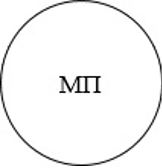       Дата ____________              Акт выявления подставного лица в ходе запуска на вступительный 
                   экзамен в докторантуру в компьютерном формате       Сноска. Типовые правила дополнены приложением 11 в соответствии с приказом Министра образования и науки РК от 09.08.2021 № 388 (водится в действие после дня его первого официального опубликования).      _____________________________________________________________________                               (код) (наименование организации)      Дата "_____"___________ 20 ____ год       Время "_______" часов " ____" минут       Администратор вступительного экзамена      _____________________________________________________________________                               (Ф.И.О. (при его наличии))      Наблюдатель      _____________________________________________________________________                               (Ф.И.О. (при его наличии))      Выявлен факт попытки входа в здание гражданина(ки)      _____________________________________________________________________                               (Ф.И.О. (при его наличии))      вместо поступающего      _____________________________________________________________________                               (Ф.И.О. (при его наличии), ИИН)      что является нарушением пункта 20-3 Типовых правил приема на обучение в организации образования,  реализующие образовательные программы послевузовского образования.      Учитывая данный факт, постановили: Исключить из здания и не допускать на вступительный экзамен поступающего      _____________________________________________________________________                               (Ф.И.О. (при его наличии))      С актом ознакомлены:       ______________________________________________________  (подпись и Ф.И.О. (при его наличии) поступающего-подставного лица)       ______________________________________________________  (подпись и Ф.И.О. (при его наличии) администратора вступительного экзамена)       ______________________________________________________  (подпись и Ф.И.О. (при его наличии) наблюдателя)      Дата ____________ Акт обнаружения запрещенных предметов и удаления из аудитории поступающего, нарушившего правила поведения в аудитории и (или) действий или попытку вмешательств в программу вступительного экзамена при прохождении вступительного экзамена       Сноска. Типовые правила дополнены приложением 12 в соответствии с приказом Министра образования и науки РК от 09.08.2021 № 388 (водится в действие после дня его первого официального опубликования); в редакции приказа Министра науки и высшего образования РК от 20.07.2022 № 3 (вводится в действие после дня его первого официального опубликования).      _______________________________________________      (код) (наименование организации)       Дата "_____" ___________ 20 ____ год Время "_______" часов "____" минут       Администратор вступительного экзамена _____________________________________________ (фамилия, имя, отчество (при его наличии) Наблюдатель _____________________________________________ (фамилия, имя, отчество (при его наличии) У поступающего: _______________________________ фамилия, имя, отчество (при его наличии), индивидуальный идентификационный номер ___________________ из аудитории №________, место № ________ во время вступительного экзамена обнаружили ______________________________________________ (наименование (марка, количество) обнаруженного предмета) что является нарушением 20-4 Типовых правил приема на обучение в организации образования, реализующие образовательные программы послевузовского образования. Учитывая данный факт, постановили удалить из аудитории №______ и аннулировать результаты вступительного экзамена поступающего: _________________________________________________ (фамилия, имя, отчество (при его наличии) С актом ознакомлены: _________________________________________________ (подпись и фамилия, имя, отчество (при его наличии) поступающего) _________________________________________________ (подпись и фамилия, имя, отчество (при его наличии) администратора вступительного экзамена) _________________________________________________ (подпись и фамилия, имя, отчество (при его наличии) наблюдателя)      Место печати      Дата: ____________        Акт выявления подставного лица в ходе проведения вступительного 
             экзамена в докторантуру в компьютерном формате       Сноска. Типовые правила дополнены приложением 13 в соответствии с приказом Министра образования и науки РК от 09.08.2021 № 388 (водится в действие после дня его первого официального опубликования).      _____________________________________________________________________                         (код и наименование организации)       Дата "_____"___________ 20 ____ год        Время "_______" часов " ____" минут       Администратор вступительного экзамена      _____________________________________________________________________                               (Ф.И.О. (при его наличии))      Наблюдатель      _____________________________________________________________________                               (Ф.И.О. (при его наличии))      выявлен факт попытки сдачи вступительного экзамена вместо поступающего      _____________________________________________________________________                               (Ф.И.О. (при его наличии), ИИН)      гражданина/ки       _____________________________________________________________________                                 (Ф.И.О. (при его наличии)) что является нарушением пункта 20-4 Типовых правил приема на обучение в организации образования, реализующие образовательные программы послевузовского образования. Учитывая данный факт, постановили удалить из аудитории №______ и аннулировать результаты вступительного экзамена поступающего:      _____________________________________________________________________                               (Ф.И.О. (при его наличии))      С актом ознакомлены:       ______________________________________________________  (подпись и Ф.И.О. (при его наличии) поступающего-подставного лица)       ______________________________________________________  (подпись и Ф.И.О. (при его наличии) администратора вступительного экзамена)      ______________________________________________________             (подпись и Ф.И.О. (при его наличии) наблюдателя)      Дата: ___________ Акт выявления технической неисправности техники во время вступительного экзамена       Сноска. Типовые правила дополнены приложением 14 в соответствии с приказом Министра науки и высшего образования РК от 20.07.2022 № 3 (вводится в действие после дня его первого официального опубликования).      _______________________________________________________________      (наименование пункта проведения вступительного экзамена)      Дата "_____" _____________ 20 ____ год      Время "_______" часов " ____" минут      Администратором вступительного экзамена      __________________________________________      (фамилия, имя, отчество (при его наличии)      Наблюдателем      __________________________________________      (фамилия, имя, отчество (при его наличии)      выявлен факт технической неисправности техники во время вступительного экзамена:      С актом ознакомлены:      __________________________________________      (подпись и фамилия, имя, отчество (при его наличии) администратора вступительного экзамена)      __________________________________________      (подпись и фамилия, имя, отчество (при его наличии) наблюдателя)      __________________________________________      (подпись и фамилия, имя, отчество (при его наличии) поступающего)      Место печати      Дата: ____________ Акт о приостановлении и переноса процесса вступительного экзамена       Сноска. Типовые правила дополнены приложением 15 в соответствии с приказом Министра науки и высшего образования РК от 20.07.2022 № 3 (вводится в действие после дня его первого официального опубликования).      ________________________________________________________      (наименование пункта проведения вступительного экзамена)      Дата "_____" __________ 20 ____ год      Время "_______" часов " ____" минут      Председателем региональной государственной комиссии      ______________________________________________      (фамилия, имя, отчество (при его наличии)      Администратором вступительного экзамена      ______________________________________________      (фамилия, имя, отчество (при его наличии)      Наблюдателем ______________________________________________      (фамилия, имя, отчество (при его наличии)      составлен акт о приостановлении (отмены) и переноса даты вступительного экзамена на другой день:      С актом ознакомлены:      ______________________________________________      (подпись и фамилия, имя, отчество (при его наличии) председателя региональной государственной комиссии)      ______________________________________________      (подпись и фамилия, имя, отчество (при его наличии) администратора вступительного экзамена)      ______________________________________________      (подпись и фамилия, имя, отчество (при его наличии) наблюдателя)      ______________________________________________      (подпись и фамилия, имя, отчество (при его наличии) поступающего)      Место печати      Дата:________© 2012. РГП на ПХВ «Институт законодательства и правовой информации Республики Казахстан» Министерства юстиции Республики Казахстан      Министр образования и наукиРеспублики Казахстан       Министр образования и наукиРеспублики Казахстан       Министр образования и наукиРеспублики Казахстан Е. СагадиевПриложение 2
к приказу Министра
образования и науки
Республики Казахстан
от 31 октября 2018 года № 600Приложение 2
к приказу Министра
образования и науки
Республики Казахстан
от 31 октября 2018 года № 600Приложение 2
к приказу Министра
образования и науки
Республики Казахстан
от 31 октября 2018 года № 600Приложение 1
к Типовым Правилам приема на
обучение в организации
образования, реализующие
образовательные программы
послевузовского образованияКод группы образовательных программГруппы образовательных программ1-дисциплина1-дисциплина2-дисциплинаM022МузыковедениеТворческий экзаменТворческий экзаменЗащита рефератаM023Инструментальное исполнительствоТворческий экзаменТворческий экзаменЗащита рефератаM024Вокальное искусствоТворческий экзаменТворческий экзаменЗащита рефератаM025Традиционное музыкальное искусствоТворческий экзаменТворческий экзаменЗащита рефератаM026КомпозицияТворческий экзаменТворческий экзаменЗащита рефератаM027ДирижированиеТворческий экзаменТворческий экзаменЗащита рефератаM028РежиссураТворческий экзаменТворческий экзаменЗащита рефератаM029Театральное искусствоТворческий экзаменТворческий экзаменЗащита рефератаM030Искусство эстрадыТворческий экзаменТворческий экзаменЗащита рефератаM031ХореографияТворческий экзаменТворческий экзаменЗащита рефератаM032Аудиовизуальное искусство и медиа производствоТворческий экзаменТворческий экзаменЗащита рефератаM033Изобразительное искусствоТворческий экзаменТворческий экзаменЗащита рефератаM034ИскусствоведениеТворческий экзаменТворческий экзаменЗащита рефератаM035 Мода, дизайн Творческий экзаменТворческий экзаменЗащита рефератаM036ПолиграфияТворческий экзаменТворческий экзаменЗащита рефератаМ037 Арт-менеджмент Творческий экзаменТворческий экзаменЗащита рефератаПриложение 1-1
к Типовым Правилам приема
на обучение в организации
образования, реализующие
образовательные программы
послевузовского образованияПриложение 1-1
к Типовым Правилам приема
на обучение в организации
образования, реализующие
образовательные программы
послевузовского образованияСтандарт государственной услуги "Прием документов и зачисление в организации высшего и (или) послевузовского образования для обучения по образовательным программам послевузовского образования"Стандарт государственной услуги "Прием документов и зачисление в организации высшего и (или) послевузовского образования для обучения по образовательным программам послевузовского образования"Стандарт государственной услуги "Прием документов и зачисление в организации высшего и (или) послевузовского образования для обучения по образовательным программам послевузовского образования"Стандарт государственной услуги "Прием документов и зачисление в организации высшего и (или) послевузовского образования для обучения по образовательным программам послевузовского образования"1.Наименование услугодателяГосударственная услуга оказывается организациями высшего и (или) послевузовского образования (ОВПО) (далее – услугодатель).Государственная услуга оказывается организациями высшего и (или) послевузовского образования (ОВПО) (далее – услугодатель).2.Способы предоставления государственной услугиПрием заявления и выдача результата оказания государственной услуги осуществляются через:1) услугодателя;2) веб-портал "электронного правительства" www.egov.kz (далее – портал).Прием заявления и выдача результата оказания государственной услуги осуществляются через:1) услугодателя;2) веб-портал "электронного правительства" www.egov.kz (далее – портал).3.Срок оказания государственной услугиС момента сдачи пакета документов услугодателю для услугополучателей, поступающих по образовательным программам послевузовского образования:1) с 15 до 28 августа календарного года;2) с 26 декабря до 10 января календарного года.С момента сдачи пакета документов услугодателю для услугополучателей, поступающих по образовательным программам послевузовского образования:1) с 15 до 28 августа календарного года;2) с 26 декабря до 10 января календарного года.4.Форма оказанияЭлектронная (частично автоматизированная), (или) бумажнаяЭлектронная (частично автоматизированная), (или) бумажная5.Результат оказания государственной услугиРезультатом оказания государственной услуги является выдача расписки о приеме документов по форме, утвержденной приказом № 39 и приказ о зачислении в ОВПО, прошедших конкурсный отбор по итогам вступительных экзаменов до 28 августа календарного года.Форма предоставления результата оказания государственной услуги: электронная или бумажная. При обращении к услугодателю за результатом оказания государственной услуги на бумажном носителе результат оформляется на бумажном носителе.При обращении через портал в "личный кабинет" услугополучателя приходит уведомление о зачислении в организацию образования в форме электронного документа, подписанного электронной цифровой подписью (далее – ЭЦП) уполномоченного лица услугодателя.Результатом оказания государственной услуги является выдача расписки о приеме документов по форме, утвержденной приказом № 39 и приказ о зачислении в ОВПО, прошедших конкурсный отбор по итогам вступительных экзаменов до 28 августа календарного года.Форма предоставления результата оказания государственной услуги: электронная или бумажная. При обращении к услугодателю за результатом оказания государственной услуги на бумажном носителе результат оформляется на бумажном носителе.При обращении через портал в "личный кабинет" услугополучателя приходит уведомление о зачислении в организацию образования в форме электронного документа, подписанного электронной цифровой подписью (далее – ЭЦП) уполномоченного лица услугодателя.6.Размер оплаты, взимаемой с услугополучателя при оказании государственной услуги, и способы ее взимания в случаях, предусмотренных законодательством Республики КазахстанГосударственная услуга оказывается на бесплатной основе.Государственная услуга оказывается на бесплатной основе.7.График работыУслугодателя: с понедельника по субботу включительно, за исключением выходных и праздничных дней, согласно трудовому законодательству Республики Казахстан, в соответствии с установленным графиком работы услугодателя с 9.00 до 18.30 часов, с перерывом на обед с 13.00 до 14.30 часов.Портала: круглосуточно, за исключением технических перерывов в связи с проведением ремонтных работ.При обращении услугополучателя после окончания рабочего времени, в выходные и праздничные дни, согласно трудовому законодательству Республики Казахстан, прием заявлений и выдача результатов оказания государственной услуги осуществляется следующим рабочим днем.Адреса мест оказания государственной услуги размещены на:1) интернет-ресурсе Министерства: www.edu.gov.kz;2) портале: www.egov.kz.Услугодателя: с понедельника по субботу включительно, за исключением выходных и праздничных дней, согласно трудовому законодательству Республики Казахстан, в соответствии с установленным графиком работы услугодателя с 9.00 до 18.30 часов, с перерывом на обед с 13.00 до 14.30 часов.Портала: круглосуточно, за исключением технических перерывов в связи с проведением ремонтных работ.При обращении услугополучателя после окончания рабочего времени, в выходные и праздничные дни, согласно трудовому законодательству Республики Казахстан, прием заявлений и выдача результатов оказания государственной услуги осуществляется следующим рабочим днем.Адреса мест оказания государственной услуги размещены на:1) интернет-ресурсе Министерства: www.edu.gov.kz;2) портале: www.egov.kz.8.Перечень документов необходимых для оказания государственной услуги1. Лица, поступающие в магистратуру или резидентуру: при обращении в ОВПО:1) заявление на имя руководителя ОВПО в произвольной форме;2) документ о высшем образовании (подлинник);3) свидетельство об окончании интернатуры (для поступления в резидентуру);4) документ, удостоверяющий личность (требуется для идентификации личности);5) шесть фотографий размером 3x4 сантиметра;6) медицинскую справку по форме 075/у в электронном формате, утвержденную приказом № ҚР ДСМ-175/2020;В случаях осуществления ограничительных мероприятий, введения чрезвычайного положения, возникновения чрезвычайных ситуаций социального, природного и техногенного характера на определенной территории предоставляют непосредственно в организации образования медицинскую справку по мере снятия данных мероприятий.7) сертификат, подтверждающий владение иностранным языком:по владению английским языком:International English Language Tests System Academic (Интернашнал Инглиш Лангудж Тестс Систем Академик) (IELTS Academic) (АЙЛТС Академик), пороговый балл – не менее 6.0;Test of English as a Foreign Language Institutional Testing Programm Internet-based Test (Тест ов Инглиш аз а Форин Лангудж Инститьюшнал Тестинг програм Интернет бейзид тест) (TOEFL IBT) (ТОЙФЛ АЙБИТИ), пороговый балл – не менее 60 баллов;Test of English as a Foreign Language Paper-based testing (Тест ов Инглиш аз а Форин Лангудж пэйпер бэйсед тэстинг) (TOEFL PBT) (ТОЙФЛ ПЙБИТИ), пороговый балл – не менее 498;по владению немецким языком:Deutsche Sprachpruеfung fuеr den Hochschulzugang Niveau C1 (дойче щпрахпрюфун фюр дейн хохшулцуган ниво C1) (DSH, Niveau С1) (ДЙСИЭИЧ, ниво С1) - уровень С1;TestDaF-Prufung Niveau С1 (тестдаф-прюфун ниво С1) (TDF Niveau С1) (ТЙДИЭФ, ниво C1) - уровень С1;по владению французским языком:Test de Français International (Тест де франсэ Интернасиональ) (TFI) (ТФИ) – не ниже уровня В1 по секциям чтения и аудирования;Diplome d’Etudes en Langue français (Диплом дэтюд ан Ланг франсэз) (DELF) (ДЭЛФ) - уровень B2;Diplome Approfondi de Langue français (Диплом Аппрофонди де Ланг Франсэз) (DALF) (ДАЛФ) -уровень С1;Test de connaissance du français (Тест де коннэссанс дю франсэ) (TCF) (ТСФ) – не менее 50 баллов;8) документ, подтверждающий трудовую деятельность (для лиц, имеющих трудовой стаж);9) список научных и научно-методических работ (в случае их наличия). Документы, перечисленные в подпунктах 3), 7) и 8) предоставляются в подлинниках и копиях, после сверки которых подлинники возвращаются услугополучателю.При предоставлении неполного перечня документов, указанных в настоящем пункте, приемная комиссия ОВПО не принимает документы от поступающих. При обращении через портал:1) запрос в форме электронного документа, подписанного ЭЦП услугополучателя;2) электронный документ о высшем образовании;3) электронное свидетельство об окончании интернатуры (для поступления в резидентуру);4) электронный сертификат, подтверждающий владение иностранным языком:по владению английским языком:International English Language Tests System Academic (Интернашнал Инглиш Лангудж Тестс Систем Академик) (IELTS Academic) (АЙЛТС Академик), пороговый балл – не менее 6.0;Test of English as a Foreign Language Institutional Testing Programm Internet-based Test (Тест ов Инглиш аз а Форин Лангудж Инститьюшнал Тестинг програм Интернет бейзид тест) (TOEFL IBT) (ТОЙФЛ АЙБИТИ), пороговый балл – не менее 60 баллов;Test of English as a Foreign Language Paper-based testing (Тест ов Инглиш аз а Форин Лангудж пэйпер бэйсед тэстинг) (TOEFL PBT) (ТОЙФЛ ПЙБИТИ), пороговый балл – не менее 498;по владению немецким языком:Deutsche Sprachpruеfung fuеr den Hochschulzugang Niveau C1 (дойче щпрахпрюфун фюр дейн хохшулцуган ниво C1) (DSH, Niveau С1) (ДЙСИЭИЧ, ниво С1) - уровень С1;TestDaF-Prufung Niveau С1 (тестдаф-прюфун ниво С1) (TDF Niveau С1) (ТЙДИЭФ, ниво C1) - уровень С1;по владению французским языком:Test de Français International (Тест де франсэ Интернасиональ) (TFI) (ТФИ) – не ниже уровня В1 по секциям чтения и аудирования;Diplome d’Etudes en Langue français (Диплом дэтюд ан Ланг франсэз) (DELF) (ДЭЛФ) - уровень B2;Diplome Approfondi de Langue français (Диплом Аппрофонди де Ланг Франсэз) (DALF) (ДАЛФ) -уровень С1;Test de connaissance du français (Тест де коннэссанс дю франсэ) (TCF) (ТСФ) – не менее 50 баллов;5) электронный документ, подтверждающий трудовую деятельность (для лиц, имеющих трудовой стаж);6) цифровое фото размером 3x4 сантиметров;7) медицинскую справку по форме 075/у в электронном формате, утвержденную приказом № ҚР ДСМ-175/2020);В случаях осуществления ограничительных мероприятий, введения чрезвычайного положения, возникновения чрезвычайных ситуаций социального, природного и техногенного характера на определенной территории предоставляют непосредственно в организации образования медицинскую справку по мере снятия данных мероприятий;8) список научных и научно-методических работ (в случае их наличия).Сведения о документах, удостоверяющих личность, документ о высшем образовании, медицинскую справку, свидетельство об окончании интернатуры предоставляются услугодателю из соответствующих государственных информационных систем через шлюз "электронного правительства".При обращении через портал услугополучателю в "личный кабинет" направляется уведомление о принятии запроса для оказания государственной услуги в форме электронного документа, удостоверенного ЭЦП.Услугополучателю выдается расписка о приеме документов.2. Лица, поступающие в докторантуру, подают следующий пакет документов: при обращении в ОВПО:1) заявление на имя руководителя ОВПО (в произвольной форме);2) документ об образовании (подлинник, при подаче документов в приемную комиссию);3) документ удостоверяющий личность (требуется для идентификации личности);4) официальный сертификат о сдаче экзамена по государственному языку (КАЗТЕСТ), выданный НЦТ;5) сертификат, подтверждающий владение иностранным языком:по владению английским языком:International English Language Tests System Academic (Интернашнал Инглиш Лангудж Тестс Систем Академик) (IELTS Academic) (АЙЛТС Академик), пороговый балл – не менее 5.5;Test of English as a Foreign Language Institutional Testing Programm Internet-based Test (Тест ов Инглиш аз а Форин Лангудж Инститьюшнал Тестинг програм Интернет бейзид тест) (TOEFL IBT) (ТОЙФЛ АЙБИТИ), пороговый балл – не менее 46 баллов;Test of English as a Foreign Language Paper-based testing (Тест ов Инглиш аз а Форин Лангудж пэйпер бэйсед тэстинг) (TOEFL PBT) (ТОЙФЛ ПЙБИТИ), пороговый балл – не менее 453;Test of English as a Foreign Language Institutional Testing Programm (Тест ов Инглиш аз а Форин Лангудж институшинал тестинг програм) (TOEFL ITP) (ТОЙФЛ АЙТИПИ), пороговый балл – не менее 460;по владению немецким языком:Deutsche Sprachpruеfung fuеr den Hochschulzugang Niveau В2 (дойче щпрахпрюфун фюр дейн хохшулцуган ниво В2) (DSH, Niveau В2) (ДЙСИЭИЧ, ниво В2) - уровень В2;TestDaF-Prufung Niveau В2 (тестдаф-прюфун ниво В2) (TDF Niveau В2) (ТЙДИЭФ, ниво В2) - уровень В2;по владению французским языком:Test de Français International (Тест де франсэ Интернасиональ) (TFI) (ТФИ) – не ниже уровня В2 по секциям чтения и аудирования;Diplome d’Etudes en Langue français (Диплом дэтюд ан Ланг франсэз) (DELF) (ДЭЛФ) - уровень B2;Diplome Approfondi de Langue français (Диплом Аппрофонди де Ланг Франсэз) (DALF) (ДАЛФ) - уровень B2;Test de connaissance du français (Тест де коннэссанс дю франсэ) (TCF) (ТСФ) – не менее 50 баллов.6) медицинскую справку по форме 075/у в электронном формате, утвержденную приказом № ҚР ДСМ-175/2020).В случаях осуществления ограничительных мероприятий, введения чрезвычайного положения, возникновения чрезвычайных ситуаций социального, природного и техногенного характера на определенной территории предоставляют непосредственно в организации образования медицинскую справку по мере снятия данных мероприятий;7) шесть фотографий размером 3x4 сантиметра8) личный листок по учету кадров или иной документ, подтверждающий трудовую деятельность, заверенный кадровой службой по месту работы;9) список научных публикаций за последние 3 календарных года (при наличии), план проведения исследования и эссе;10) результаты предварительного отбора (по области образования "Здравоохранение").Документы, перечисленные в подпунктах 5) и8) предоставляются в подлинниках и копиях, после сверки которых подлинники возвращаются заявителю.При предоставлении неполного перечня документов, указанных в настоящем пункте, приемная комиссия ОВПО не принимает документы от поступающих.При обращении через портал:1) запрос в форме электронного документа, подписанного ЭЦП услугополучателя;2) электронное обоснование планируемого диссертационного исследования, согласованное с предполагаемым отечественным или зарубежным научным консультантом;3) электронный документ об образовании;4) официальный сертификат о сдаче экзамена по государственному языку (КАЗТЕСТ), выданный НЦТ;5) электронный сертификат, подтверждающий владение иностранным языком:по владению английским языком:International English Language Tests System Academic (Интернашнал Инглиш Лангудж Тестс Систем Академик) (IELTS Academic) (АЙЛТС Академик), пороговый балл – не менее 5.5;Test of English as a Foreign Language Institutional Testing Programm Internet-based Test (Тест ов Инглиш аз а Форин Лангудж Инститьюшнал Тестинг програм Интернет бейзид тест) (TOEFL IBT) (ТОЙФЛ АЙБИТИ), пороговый балл – не менее 46 баллов;Test of English as a Foreign Language Paper-based testing (Тест ов Инглиш аз а Форин Лангудж пэйпер бэйсед тэстинг) (TOEFL PBT) (ТОЙФЛ ПЙБИТИ), пороговый балл – не менее 453;Test of English as a Foreign Language Institutional Testing Programm (Тест ов Инглиш аз а Форин Лангудж институшинал тестинг програм) (TOEFL ITP) (ТОЙФЛ АЙТИПИ), пороговый балл – не менее 460;по владению немецким языком:Deutsche Sprachpruеfung fuеr den Hochschulzugang Niveau В2 (дойче щпрахпрюфун фюр дейн хохшулцуган ниво В2) (DSH, Niveau В2) (ДЙСИЭИЧ, ниво В2) - уровень В2;TestDaF-Prufung Niveau В2 (тестдаф-прюфун ниво В2) (TDF Niveau В2) (ТЙДИЭФ, ниво В2) - уровень В2;по владению французским языком:Test de Français International (Тест де франсэ Интернасиональ) (TFI) (ТФИ) – не ниже уровня В2 по секциям чтения и аудирования;Diplome d’Etudes en Langue français (Диплом дэтюд ан Ланг франсэз) (DELF) (ДЭЛФ), уровень B2;Diplome Approfondi de Langue français (Диплом Аппрофонди де Ланг Франсэз) (DALF) (ДАЛФ), уровень B2;Test de connaissance du français (Тест де коннэссанс дю франсэ) (TCF) (ТСФ) – не менее 50 баллов.6) цифровое фото размером 3x4 сантиметров;7) медицинскую справку по форме 075/у в электронном формате, утвержденную приказом № ҚР ДСМ-175/2020);В случаях осуществления ограничительных мероприятий, введения чрезвычайного положения, возникновения чрезвычайных ситуаций социального, природного и техногенного характера на определенной территории предоставляют непосредственно в организации образования медицинскую справку по мере снятия данных мероприятий.8) электронный документ, подтверждающий трудовую деятельность (для лиц, имеющих трудовой стаж);9) список научных публикаций за последние 3 календарных года (при наличии), план проведения исследования и эссе;Сведения о документах, удостоверяющих личность, документ о высшем образовании, медицинскую справку, свидетельство об окончании интернатуры предоставляются услугодателю из соответствующих государственных информационных систем через шлюз "электронного правительства".При обращении через портал услугополучателю в "личный кабинет" направляется уведомление о принятии запроса для оказания государственной услуги в форме электронного документа, удостоверенного ЭЦП.Услугополучателю выдается расписка о приеме документов.1. Лица, поступающие в магистратуру или резидентуру: при обращении в ОВПО:1) заявление на имя руководителя ОВПО в произвольной форме;2) документ о высшем образовании (подлинник);3) свидетельство об окончании интернатуры (для поступления в резидентуру);4) документ, удостоверяющий личность (требуется для идентификации личности);5) шесть фотографий размером 3x4 сантиметра;6) медицинскую справку по форме 075/у в электронном формате, утвержденную приказом № ҚР ДСМ-175/2020;В случаях осуществления ограничительных мероприятий, введения чрезвычайного положения, возникновения чрезвычайных ситуаций социального, природного и техногенного характера на определенной территории предоставляют непосредственно в организации образования медицинскую справку по мере снятия данных мероприятий.7) сертификат, подтверждающий владение иностранным языком:по владению английским языком:International English Language Tests System Academic (Интернашнал Инглиш Лангудж Тестс Систем Академик) (IELTS Academic) (АЙЛТС Академик), пороговый балл – не менее 6.0;Test of English as a Foreign Language Institutional Testing Programm Internet-based Test (Тест ов Инглиш аз а Форин Лангудж Инститьюшнал Тестинг програм Интернет бейзид тест) (TOEFL IBT) (ТОЙФЛ АЙБИТИ), пороговый балл – не менее 60 баллов;Test of English as a Foreign Language Paper-based testing (Тест ов Инглиш аз а Форин Лангудж пэйпер бэйсед тэстинг) (TOEFL PBT) (ТОЙФЛ ПЙБИТИ), пороговый балл – не менее 498;по владению немецким языком:Deutsche Sprachpruеfung fuеr den Hochschulzugang Niveau C1 (дойче щпрахпрюфун фюр дейн хохшулцуган ниво C1) (DSH, Niveau С1) (ДЙСИЭИЧ, ниво С1) - уровень С1;TestDaF-Prufung Niveau С1 (тестдаф-прюфун ниво С1) (TDF Niveau С1) (ТЙДИЭФ, ниво C1) - уровень С1;по владению французским языком:Test de Français International (Тест де франсэ Интернасиональ) (TFI) (ТФИ) – не ниже уровня В1 по секциям чтения и аудирования;Diplome d’Etudes en Langue français (Диплом дэтюд ан Ланг франсэз) (DELF) (ДЭЛФ) - уровень B2;Diplome Approfondi de Langue français (Диплом Аппрофонди де Ланг Франсэз) (DALF) (ДАЛФ) -уровень С1;Test de connaissance du français (Тест де коннэссанс дю франсэ) (TCF) (ТСФ) – не менее 50 баллов;8) документ, подтверждающий трудовую деятельность (для лиц, имеющих трудовой стаж);9) список научных и научно-методических работ (в случае их наличия). Документы, перечисленные в подпунктах 3), 7) и 8) предоставляются в подлинниках и копиях, после сверки которых подлинники возвращаются услугополучателю.При предоставлении неполного перечня документов, указанных в настоящем пункте, приемная комиссия ОВПО не принимает документы от поступающих. При обращении через портал:1) запрос в форме электронного документа, подписанного ЭЦП услугополучателя;2) электронный документ о высшем образовании;3) электронное свидетельство об окончании интернатуры (для поступления в резидентуру);4) электронный сертификат, подтверждающий владение иностранным языком:по владению английским языком:International English Language Tests System Academic (Интернашнал Инглиш Лангудж Тестс Систем Академик) (IELTS Academic) (АЙЛТС Академик), пороговый балл – не менее 6.0;Test of English as a Foreign Language Institutional Testing Programm Internet-based Test (Тест ов Инглиш аз а Форин Лангудж Инститьюшнал Тестинг програм Интернет бейзид тест) (TOEFL IBT) (ТОЙФЛ АЙБИТИ), пороговый балл – не менее 60 баллов;Test of English as a Foreign Language Paper-based testing (Тест ов Инглиш аз а Форин Лангудж пэйпер бэйсед тэстинг) (TOEFL PBT) (ТОЙФЛ ПЙБИТИ), пороговый балл – не менее 498;по владению немецким языком:Deutsche Sprachpruеfung fuеr den Hochschulzugang Niveau C1 (дойче щпрахпрюфун фюр дейн хохшулцуган ниво C1) (DSH, Niveau С1) (ДЙСИЭИЧ, ниво С1) - уровень С1;TestDaF-Prufung Niveau С1 (тестдаф-прюфун ниво С1) (TDF Niveau С1) (ТЙДИЭФ, ниво C1) - уровень С1;по владению французским языком:Test de Français International (Тест де франсэ Интернасиональ) (TFI) (ТФИ) – не ниже уровня В1 по секциям чтения и аудирования;Diplome d’Etudes en Langue français (Диплом дэтюд ан Ланг франсэз) (DELF) (ДЭЛФ) - уровень B2;Diplome Approfondi de Langue français (Диплом Аппрофонди де Ланг Франсэз) (DALF) (ДАЛФ) -уровень С1;Test de connaissance du français (Тест де коннэссанс дю франсэ) (TCF) (ТСФ) – не менее 50 баллов;5) электронный документ, подтверждающий трудовую деятельность (для лиц, имеющих трудовой стаж);6) цифровое фото размером 3x4 сантиметров;7) медицинскую справку по форме 075/у в электронном формате, утвержденную приказом № ҚР ДСМ-175/2020);В случаях осуществления ограничительных мероприятий, введения чрезвычайного положения, возникновения чрезвычайных ситуаций социального, природного и техногенного характера на определенной территории предоставляют непосредственно в организации образования медицинскую справку по мере снятия данных мероприятий;8) список научных и научно-методических работ (в случае их наличия).Сведения о документах, удостоверяющих личность, документ о высшем образовании, медицинскую справку, свидетельство об окончании интернатуры предоставляются услугодателю из соответствующих государственных информационных систем через шлюз "электронного правительства".При обращении через портал услугополучателю в "личный кабинет" направляется уведомление о принятии запроса для оказания государственной услуги в форме электронного документа, удостоверенного ЭЦП.Услугополучателю выдается расписка о приеме документов.2. Лица, поступающие в докторантуру, подают следующий пакет документов: при обращении в ОВПО:1) заявление на имя руководителя ОВПО (в произвольной форме);2) документ об образовании (подлинник, при подаче документов в приемную комиссию);3) документ удостоверяющий личность (требуется для идентификации личности);4) официальный сертификат о сдаче экзамена по государственному языку (КАЗТЕСТ), выданный НЦТ;5) сертификат, подтверждающий владение иностранным языком:по владению английским языком:International English Language Tests System Academic (Интернашнал Инглиш Лангудж Тестс Систем Академик) (IELTS Academic) (АЙЛТС Академик), пороговый балл – не менее 5.5;Test of English as a Foreign Language Institutional Testing Programm Internet-based Test (Тест ов Инглиш аз а Форин Лангудж Инститьюшнал Тестинг програм Интернет бейзид тест) (TOEFL IBT) (ТОЙФЛ АЙБИТИ), пороговый балл – не менее 46 баллов;Test of English as a Foreign Language Paper-based testing (Тест ов Инглиш аз а Форин Лангудж пэйпер бэйсед тэстинг) (TOEFL PBT) (ТОЙФЛ ПЙБИТИ), пороговый балл – не менее 453;Test of English as a Foreign Language Institutional Testing Programm (Тест ов Инглиш аз а Форин Лангудж институшинал тестинг програм) (TOEFL ITP) (ТОЙФЛ АЙТИПИ), пороговый балл – не менее 460;по владению немецким языком:Deutsche Sprachpruеfung fuеr den Hochschulzugang Niveau В2 (дойче щпрахпрюфун фюр дейн хохшулцуган ниво В2) (DSH, Niveau В2) (ДЙСИЭИЧ, ниво В2) - уровень В2;TestDaF-Prufung Niveau В2 (тестдаф-прюфун ниво В2) (TDF Niveau В2) (ТЙДИЭФ, ниво В2) - уровень В2;по владению французским языком:Test de Français International (Тест де франсэ Интернасиональ) (TFI) (ТФИ) – не ниже уровня В2 по секциям чтения и аудирования;Diplome d’Etudes en Langue français (Диплом дэтюд ан Ланг франсэз) (DELF) (ДЭЛФ) - уровень B2;Diplome Approfondi de Langue français (Диплом Аппрофонди де Ланг Франсэз) (DALF) (ДАЛФ) - уровень B2;Test de connaissance du français (Тест де коннэссанс дю франсэ) (TCF) (ТСФ) – не менее 50 баллов.6) медицинскую справку по форме 075/у в электронном формате, утвержденную приказом № ҚР ДСМ-175/2020).В случаях осуществления ограничительных мероприятий, введения чрезвычайного положения, возникновения чрезвычайных ситуаций социального, природного и техногенного характера на определенной территории предоставляют непосредственно в организации образования медицинскую справку по мере снятия данных мероприятий;7) шесть фотографий размером 3x4 сантиметра8) личный листок по учету кадров или иной документ, подтверждающий трудовую деятельность, заверенный кадровой службой по месту работы;9) список научных публикаций за последние 3 календарных года (при наличии), план проведения исследования и эссе;10) результаты предварительного отбора (по области образования "Здравоохранение").Документы, перечисленные в подпунктах 5) и8) предоставляются в подлинниках и копиях, после сверки которых подлинники возвращаются заявителю.При предоставлении неполного перечня документов, указанных в настоящем пункте, приемная комиссия ОВПО не принимает документы от поступающих.При обращении через портал:1) запрос в форме электронного документа, подписанного ЭЦП услугополучателя;2) электронное обоснование планируемого диссертационного исследования, согласованное с предполагаемым отечественным или зарубежным научным консультантом;3) электронный документ об образовании;4) официальный сертификат о сдаче экзамена по государственному языку (КАЗТЕСТ), выданный НЦТ;5) электронный сертификат, подтверждающий владение иностранным языком:по владению английским языком:International English Language Tests System Academic (Интернашнал Инглиш Лангудж Тестс Систем Академик) (IELTS Academic) (АЙЛТС Академик), пороговый балл – не менее 5.5;Test of English as a Foreign Language Institutional Testing Programm Internet-based Test (Тест ов Инглиш аз а Форин Лангудж Инститьюшнал Тестинг програм Интернет бейзид тест) (TOEFL IBT) (ТОЙФЛ АЙБИТИ), пороговый балл – не менее 46 баллов;Test of English as a Foreign Language Paper-based testing (Тест ов Инглиш аз а Форин Лангудж пэйпер бэйсед тэстинг) (TOEFL PBT) (ТОЙФЛ ПЙБИТИ), пороговый балл – не менее 453;Test of English as a Foreign Language Institutional Testing Programm (Тест ов Инглиш аз а Форин Лангудж институшинал тестинг програм) (TOEFL ITP) (ТОЙФЛ АЙТИПИ), пороговый балл – не менее 460;по владению немецким языком:Deutsche Sprachpruеfung fuеr den Hochschulzugang Niveau В2 (дойче щпрахпрюфун фюр дейн хохшулцуган ниво В2) (DSH, Niveau В2) (ДЙСИЭИЧ, ниво В2) - уровень В2;TestDaF-Prufung Niveau В2 (тестдаф-прюфун ниво В2) (TDF Niveau В2) (ТЙДИЭФ, ниво В2) - уровень В2;по владению французским языком:Test de Français International (Тест де франсэ Интернасиональ) (TFI) (ТФИ) – не ниже уровня В2 по секциям чтения и аудирования;Diplome d’Etudes en Langue français (Диплом дэтюд ан Ланг франсэз) (DELF) (ДЭЛФ), уровень B2;Diplome Approfondi de Langue français (Диплом Аппрофонди де Ланг Франсэз) (DALF) (ДАЛФ), уровень B2;Test de connaissance du français (Тест де коннэссанс дю франсэ) (TCF) (ТСФ) – не менее 50 баллов.6) цифровое фото размером 3x4 сантиметров;7) медицинскую справку по форме 075/у в электронном формате, утвержденную приказом № ҚР ДСМ-175/2020);В случаях осуществления ограничительных мероприятий, введения чрезвычайного положения, возникновения чрезвычайных ситуаций социального, природного и техногенного характера на определенной территории предоставляют непосредственно в организации образования медицинскую справку по мере снятия данных мероприятий.8) электронный документ, подтверждающий трудовую деятельность (для лиц, имеющих трудовой стаж);9) список научных публикаций за последние 3 календарных года (при наличии), план проведения исследования и эссе;Сведения о документах, удостоверяющих личность, документ о высшем образовании, медицинскую справку, свидетельство об окончании интернатуры предоставляются услугодателю из соответствующих государственных информационных систем через шлюз "электронного правительства".При обращении через портал услугополучателю в "личный кабинет" направляется уведомление о принятии запроса для оказания государственной услуги в форме электронного документа, удостоверенного ЭЦП.Услугополучателю выдается расписка о приеме документов.9.Основания для отказа в оказании государственной услуги, установленные законодательством Республики КазахстанУслугодатель отказывает в оказании государственной услуги по следующим основаниям:1) установление недостоверности документов, представленных услугополучателем для получения государственной услуги, и (или) данных (сведений), содержащихся в них;2) услугополучателем представлен не полный пакет документов для получения государственной услуги;3) услугополучателем пакет документов представлены позднее установленных сроков.Услугодатель отказывает в оказании государственной услуги по следующим основаниям:1) установление недостоверности документов, представленных услугополучателем для получения государственной услуги, и (или) данных (сведений), содержащихся в них;2) услугополучателем представлен не полный пакет документов для получения государственной услуги;3) услугополучателем пакет документов представлены позднее установленных сроков.10.Иные требования с учетом особенностей оказания государственной услуги, в том числе оказываемой в электронной форме1) максимально допустимое время ожидания для сдачи пакета документов услугополучателем – 15 минут;2) максимально допустимое время обслуживания услугополучателя – 15 минут (с учетом практики).Услугополучатель получает государственную услугу в электронной форме через портал при условии наличия ЭЦП.Услугополучатель имеет возможность получения информации о порядке и статусе оказания государственной услуги в режиме удаленного доступа посредством справочных служб услугодателя по вопросам оказания государственной услуги, Единого контакт-центра.Контактные телефоны справочных служб услугодателя по вопросам оказания государственной услуги размещены на интернет-ресурсе Министерства: www.edu.gov.kz и Единого контакт-центра: 8-800-080-7777, 1414.1) максимально допустимое время ожидания для сдачи пакета документов услугополучателем – 15 минут;2) максимально допустимое время обслуживания услугополучателя – 15 минут (с учетом практики).Услугополучатель получает государственную услугу в электронной форме через портал при условии наличия ЭЦП.Услугополучатель имеет возможность получения информации о порядке и статусе оказания государственной услуги в режиме удаленного доступа посредством справочных служб услугодателя по вопросам оказания государственной услуги, Единого контакт-центра.Контактные телефоны справочных служб услугодателя по вопросам оказания государственной услуги размещены на интернет-ресурсе Министерства: www.edu.gov.kz и Единого контакт-центра: 8-800-080-7777, 1414.Приложение 2
к Типовым Правилам приема на
обучение в организации
образования, реализующие
образовательные программы
послевузовского образованияМеждународный стандартизированный тест GREМеждународный стандартизированный тест GREМеждународный стандартизированный тест GREКомплексное тестированиеКомплексное тестированиеКомплексное тестированиеСекции тестаБаллы для областей образования "Педагогические науки", направлений подготовки кадров "Гуманитарные науки", "Социальные науки"Баллы для областей образования "Естественные науки, математика и статистика", "Информационно-коммуникационные технологии", "Инженерные, обрабатывающие и строительные отрасли", направлений подготовки кадров "Бизнес и управление"Виды тестаВиды тестаБаллыQuantitative Reasoningне менее 155 балловне менее 160 балловТест на определение готовности к обучениюТест на определение готовности к обучению30Quantitative Reasoningне менее 155 балловне менее 160 балловТест по профилю группы образовательных программТест по профилю группы образовательных программ70Verbal Reasoningне менее 145 балловне менее 140 балловТест по иностранному языкуТест по иностранному языку50Analytical Writingне менее 3 балловне менее 2 балловТест по иностранному языкуТест по иностранному языку50Приложение 3
к Типовым Правилам приема на
обучение в организации
образования, реализующие
образовательные программы
послевузовского образованияПриложение 3
к Типовым Правилам приема на
обучение в организации
образования, реализующие
образовательные программы
послевузовского образованияМеждународный стандартизированный тест GREМеждународный стандартизированный тест GREМеждународный стандартизированный тест GREКомплексное тестированиеКомплексное тестированиеКомплексное тестированиеСекции тестаБаллы для областей образования "Педагогические науки", направлений подготовки кадров "Гуманитарные науки", "Социальные науки"Баллы для областей образования "Естественные науки, математика и статистика", "Информационно-коммуникационные технологии", "Инженерные, обрабатывающие и строительные отрасли", направлений подготовки кадров "Бизнес и управление"Виды тестаВиды тестаБаллыQuantitative Reasoningне менее 155 балловне менее 160 балловТест на определение готовности к обучениюТест на определение готовности к обучению30Quantitative Reasoningне менее 155 балловне менее 160 балловТест по профилю группы образовательных программТест по профилю группы образовательных программ70Приложение 4
к Типовым Правилам приема на
обучение в организации
образования, реализующие
образовательные программы
послевузовского образованияПриложение 4
к Типовым Правилам приема на
обучение в организации
образования, реализующие
образовательные программы
послевузовского образованияМеждународный стандартизированный тест GMATМеждународный стандартизированный тест GMATКомплексное тестированиеКомплексное тестированиеСекции тестаБаллы для направления подготовки кадров "Бизнес и управление"Виды тестаБаллыQuantitative Reasoningне менее 40 балловТест на определение готовности к обучению30Integrated Reasoningне менее 4 балловТест по профилю группы образовательных программ70Verbal Reasoningне менее 20 балловТест по иностранному языку50Analytical Writingне менее 3 балловТест по иностранному языку50Приложение 5
к Типовым правилам приема на
обучение в организации
образования, реализующие
образовательные программы
послевузовского образованияКод группы образовательной программыНаименование групп образовательных программ докторантурыНаименование групп образовательных программ докторантурыD001Педагогика и психологияПедагогика и психологияD002Дошкольное обучение и воспитаниеДошкольное обучение и воспитаниеD003Подготовка педагогов без предметной специализацииПодготовка педагогов без предметной специализацииD004Подготовка педагогов начальной военной подготовкиПодготовка педагогов начальной военной подготовкиD005Подготовка педагогов физической культурыПодготовка педагогов физической культурыD006Подготовка педагогов музыкиПодготовка педагогов музыкиD007Подготовка педагогов художественного труда, графики и проектированияПодготовка педагогов художественного труда, графики и проектированияD008Подготовка педагогов профессионального обученияПодготовка педагогов профессионального обученияD009Основы права и экономикиОсновы права и экономикиD010Подготовка педагогов математикиПодготовка педагогов математикиD011Подготовка педагогов физикиПодготовка педагогов физикиD012Подготовка педагогов информатикиПодготовка педагогов информатикиD013Подготовка педагогов химииПодготовка педагогов химииD014Подготовка педагогов биологииПодготовка педагогов биологииD015Подготовка педагогов географииПодготовка педагогов географииD016Подготовка педагогов историиПодготовка педагогов историиD017Подготовка педагогов казахского языка и литературыПодготовка педагогов казахского языка и литературыD018Подготовка педагогов русского языка и литературыПодготовка педагогов русского языка и литературыD019Подготовка педагогов иностранного языкаПодготовка педагогов иностранного языкаD020Подготовка кадров по социальной педагогике и самопознаниюПодготовка кадров по социальной педагогике и самопознаниюD021Специальная педагогикаСпециальная педагогикаD022МузыковедениеМузыковедениеD023Инструментальное исполнительствоИнструментальное исполнительствоD024Вокальное искусствоВокальное искусствоD025Традиционное музыкальное искусствоТрадиционное музыкальное искусствоD026КомпозицияКомпозицияD027ДирижированиеДирижированиеD028РежиссураРежиссураD029Театральное искусствоТеатральное искусствоD030Искусство эстрадыИскусство эстрадыD031ХореографияХореографияD032Аудиовизуальное искусство и медиа производствоАудиовизуальное искусство и медиа производствоD033Изобразительное искусствоИзобразительное искусствоD034ИскусствоведениеИскусствоведениеD035Мода, дизайнМода, дизайнD036ПолиграфияПолиграфияD037Арт-менеджментАрт-менеджментD050Философия и этикаФилософия и этикаD051Религия и теологияРелигия и теологияD052ИсламоведениеИсламоведениеD053История и археологияИстория и археологияD054ТюркологияТюркологияD055ВостоковедениеВостоковедениеD056Переводческое дело, синхронный переводПереводческое дело, синхронный переводD057ЛингвистикаЛингвистикаD058ЛитератураЛитератураD059Иностранная филологияИностранная филологияD060ФилологияФилологияD061СоциологияСоциологияD062КультурологияКультурологияD063Политология и конфликтологияПолитология и конфликтологияD064Международные отношенияМеждународные отношенияD065РегионоведениеРегионоведениеD066ПсихологияПсихологияD067Журналистика и репортерское делоЖурналистика и репортерское делоD068Связь с общественностьюСвязь с общественностьюD069Библиотечное дело, обработка информации и архивное делоБиблиотечное дело, обработка информации и архивное делоD070ЭкономикаЭкономикаD071Государственное и местное управлениеГосударственное и местное управлениеD072Менеджмент и управлениеМенеджмент и управлениеD073Аудит и налогообложениеАудит и налогообложениеD074Финансы, банковское и страховое делоФинансы, банковское и страховое делоD075Маркетинг и рекламаМаркетинг и рекламаD076Трудовые навыкиТрудовые навыкиD077ОценкаОценкаD078ПравоПравоD079Судебная экспертизаСудебная экспертизаD080БиологияБиологияD081ГенетикаГенетикаD082БиотехнологияБиотехнологияD083ГеоботаникаГеоботаникаD084ГеографияГеографияD085ГидрологияГидрологияD086МетеорологияМетеорологияD087Технология охраны окружающей средыТехнология охраны окружающей средыD088Гидрогеология и инженерная геологияГидрогеология и инженерная геологияD089ХимияХимияD090ФизикаФизикаD091СейсмологияСейсмологияD092Математика и статистикаМатематика и статистикаD093МеханикаМеханикаD094Информационные технологииИнформационные технологииD095Информационная безопасностьИнформационная безопасностьD096Коммуникации и коммуникационные технологииКоммуникации и коммуникационные технологииD097Химическая инженерия и процессыХимическая инженерия и процессыD098ТеплоэнергетикаТеплоэнергетикаD099Энергетика и электротехникаЭнергетика и электротехникаD100Автоматизация и управлениеАвтоматизация и управлениеD101Материаловедение и технология новых материаловМатериаловедение и технология новых материаловD102Робототехника и мехатроникаРобототехника и мехатроникаD103Механика и металлообработкаМеханика и металлообработкаD104Транспорт, транспортная техника и технологииТранспорт, транспортная техника и технологииD105Авиационная техника и технологииАвиационная техника и технологииD106Летная эксплуатация летательных аппаратов и двигателейЛетная эксплуатация летательных аппаратов и двигателейD107Космическая инженерияКосмическая инженерияD108Наноматериалы и нанотехнологииНаноматериалы и нанотехнологииD109Нефтяная и рудная геофизикаНефтяная и рудная геофизикаD110Морская техника и технологииМорская техника и технологииD210Магистральные сети и инфраструктураМагистральные сети и инфраструктураD310Транспортные сооруженияТранспортные сооруженияD111Производство продуктов питанияПроизводство продуктов питанияD112Технология деревообработки (по областям применения)Технология деревообработки (по областям применения)D113Технология обработки материалов давлениемТехнология обработки материалов давлениемD114Текстиль: одежда, обувь и кожаные изделияТекстиль: одежда, обувь и кожаные изделияD115Нефтяная инженерияНефтяная инженерияD116Горная инженерияГорная инженерияD117Металлургическая инженерияМеталлургическая инженерияD118Обогащение полезных ископаемыхОбогащение полезных ископаемыхD119Технология фармацевтического производстваТехнология фармацевтического производстваD120Маркшейдерское делоМаркшейдерское делоD121ГеологияГеологияD122АрхитектураАрхитектураD123ГеодезияГеодезияD124СтроительствоСтроительствоD125Производство строительных материалов, изделий и конструкцийПроизводство строительных материалов, изделий и конструкцийD126Транспортное строительствоТранспортное строительствоD127Инженерные системы и сетиИнженерные системы и сетиD128ЗемлеустройствоЗемлеустройствоD129Гидротехническое строительствоГидротехническое строительствоD130Стандартизация, сертификация и метрология (по отраслям)Стандартизация, сертификация и метрология (по отраслям)D131РастениеводствоРастениеводствоD132ЖивотноводствоЖивотноводствоD133Лесное хозяйствоЛесное хозяйствоD134Рыбное хозяйствоРыбное хозяйствоD135Энергообеспечение сельского хозяйстваЭнергообеспечение сельского хозяйстваD136Автотранспортные средстваАвтотранспортные средстваD137Водные ресурсы и водопользованияВодные ресурсы и водопользованияD138ВетеринарияВетеринарияD139Общественное здоровьеОбщественное здоровьеD140ФармацияФармацияD141МедицинаМедицинаD142Социальная работаСоциальная работаD143ТуризмТуризмD144ДосугДосугD145Ресторанное дело и гостиничный бизнесРесторанное дело и гостиничный бизнесD146Санитарно-профилактические мероприятияСанитарно-профилактические мероприятияD147Транспортные услугиТранспортные услугиD148Логистика по отраслямЛогистика по отраслямD149Правоохранительная деятельностьПравоохранительная деятельностьD150Пожарная безопасностьПожарная безопасностьD151Сестринская наукаСестринская наукаПриложение 6
к Типовым Правилам приема на
обучение в организации
образования, реализующие
образовательные программы
послевузовского образованияМеждународный стандартизированный тест GREМеждународный стандартизированный тест GREМеждународный стандартизированный тест GREВступительные экзаменыВступительные экзаменыВступительные экзаменыСекции тестаБаллы для областей образования "Педагогические науки", направлений подготовки кадров "Гуманитарные науки", "Социальные науки"Баллы для областей образования "Естественные науки, математика и статистика", "Информационно-коммуникационные технологии", "Инженерные, обрабатывающие и строительные отрасли", направлений подготовки кадров "Бизнес и управление"БаллыQuantitative Reasoningне менее 159 балловне менее 164 балловВступительный экзамен по профилю группы образовательных программВступительный экзамен по профилю группы образовательных программ100Verbal Reasoningне менее 149 балловне менее 145 балловмеждународный сертификат, подтверждающий владение иностранным языком в соответствии с общеевропейскими компетенциями (стандартами) владения иностранным языком.международный сертификат, подтверждающий владение иностранным языком в соответствии с общеевропейскими компетенциями (стандартами) владения иностранным языком.100Analytical Writingне менее 3 балловне менее 2 балловмеждународный сертификат, подтверждающий владение иностранным языком в соответствии с общеевропейскими компетенциями (стандартами) владения иностранным языком.международный сертификат, подтверждающий владение иностранным языком в соответствии с общеевропейскими компетенциями (стандартами) владения иностранным языком.100Приложение 7
к Типовым Правилам приема на
обучение в организации
образования, реализующие
образовательные программы
послевузовского образованияПриложение 7
к Типовым Правилам приема на
обучение в организации
образования, реализующие
образовательные программы
послевузовского образованияВиды тестаФорма заданийЯзык сдачиКоличество тестовБаллыТест по иностранному языку*АудированиеЛексико-грамматический тестЧтениеАнглийский /  Немецкий /  Французский5050Тест на определение готовности к обучениюс выбором одного правильного ответаКазахский / Русский3030Тест по профилю группы образовательных программ**с выбором одного правильного ответаКазахский / Русский3030Тест по профилю группы образовательных программ**с выбором одного или нескольких правильных ответовКазахский / Русский2040ВсегоВсего130150Приложение 7-1
к Типовым правилам приема на
обучение в организации
образования, реализующие
образовательные программы
послевузовского образованияВиды тестаФорма заданийЯзык сдачиКоличество тестовКоличество тестовБаллыТест на определение готовности к обучениюс выбором одного правильного ответаКазахский/ Русский303030Тест по профилю группы образовательных программс выбором одного правильного ответаКазахский/ Русский303030Тест по профилю группы образовательных программс выбором одного или нескольких правильных ответовКазахский/ Русский202040ВсегоВсегоВсего8080100Приложение 8
к Типовым Правилам приема на
обучение в организации
образования, реализующие
образовательные программы
послевузовского образованияПриложение 8
к Типовым Правилам приема на
обучение в организации
образования, реализующие
образовательные программы
послевузовского образованияВиды тестаФорма заданийЯзык сдачиКоличество тестовКоличество тестовБаллыТест на определение готовности к обучениюс выбором одного правильного ответаКазахский/ Русский/ Английский303030Тест по профилю группы образовательных программс выбором одного правильного ответаАнглийский303030Тест по профилю группы образовательных программс выбором одного или нескольких правильных ответовАнглийский202040ВсегоВсего8080100Приложение 9
к Типовым Правилам приема
на обучение в организации
образования, реализующие
образовательные программы
послевузовского образованияПриложение 9
к Типовым Правилам приема
на обучение в организации
образования, реализующие
образовательные программы
послевузовского образованияВиды тестаБаллыБаллыСобеседование с поступающим, проводимое экзаменационной комиссией ОВПО2020Эссе1010Тест на готовность к обучению в докторантуре3030Экзамен по профилю группы образовательной программы4040Всего100100Приложение 10
к Типовым правилам приема на
обучение в организации
образования, реализующие
образовательные программы
послевузовского образованияПриложение 11
к Типовым правилам приема на
обучение в организации
образования, реализующие
образовательные программы
послевузовского образованияПриложение 12
к Типовым Правилам приема
на обучение в организации
образования, реализующие
образовательные программы
послевузовского образованияПриложение 13
к Типовым правилам приема на
обучение в организации
образования, реализующие
образовательные программы
послевузовского образованияПриложение 14
к Типовым Правилам приема
на обучение в организации
образования, реализующие
образовательные программы
послевузовского образования№фамилия, имя, отчество (при его наличии) поступающегоИндивидуальный идентификационный номерВремя технической неисправности техникиПричина технической неисправности техникиПриложение 15
к Типовым Правилам приема
на обучение в организации
образования, реализующие
образовательные программы
послевузовского образованияКод пункта проведения вступительного экзаменаНаименование пункта проведения вступительного экзаменаДатаВремя приостановления (отмены) и переноса вступительного экзамена на другой деньПричина приостановления (отмены) и переноса вступительного экзамена на другой день